政府采购项目 项目编号：SXLX23-01-039Z(F)榆林市地方金融工作局2023年榆林金融课题研究服务项目竞争性磋商文件采   购   人：榆林市地方金融工作局采购代理机构: 陕西隆信项目管理有限公司二 〇 二 三 年 八 月温馨提示潜在供应商在获取磋商文件后，请认真仔细阅读所有条款，特别注意实质性响应要求及粗体部分，如需询问，请及时来电咨询。业务部电话：029-88489979-8105财务部电话：029-88489979-8501请将成交服务费汇至下列指定账户：开户名称：陕西隆信项目管理有限公司开 户 行：招商银行股份有限公司西安土门支行账    号：1299 0406 4810 902目    录第一章  磋商公告 ………………………………………………………………………3第二章  供应商须知 ……………………………………………………………………6供应商须知前附表 …………………………………………………………………61.总    则 …………………………………………………………………………102.磋商文件 …………………………………………………………………………143.供应商 ……………………………………………………………………………154.响应文件 …………………………………………………………………………195.响应文件的提交 …………………………………………………………………246.开启响应文件 ……………………………………………………………………257.磋商 ………………………………………………………………………………268.确定成交供应商 …………………………………………………………………299.合同授予 …………………………………………………………………………3110.终止磋商…………………………………………………………………………3211.质疑和投诉………………………………………………………………………3312.其他………………………………………………………………………………35第三章  资格审查办法 …………………………………………………………………371.资格审查…………………………………………………………………………372.资格审查程序 ……………………………………………………………………373.资格审查标准和方法 ……………………………………………………………374.资格审查报告 ……………………………………………………………………40第四章  磋商办法 ………………………………………………………………………411.磋商程序 …………………………………………………………………………412.评审方法 …………………………………………………………………………47第五章  采购需求 ………………………………………………………………………521.项目概况及总体要求 ……………………………………………………………522.服务内容与要求…………………………………………………………………52第六章  政府采购合同格式 ……………………………………………………………55第七章  响应文件格式 …………………………………………………………………62第一章  竞争性磋商公告项目概况 榆林市地方金融工作局2023年榆林金融课题研究服务项目采购项目的潜在供应商应在全国公共资源交易平台（陕西省·榆林市）使用CA锁报名后在线获取采购文件，并于 2023年9月6日  13时30分（北京时间）前提交响应文件。一、项目基本情况项目编号：SXLX23-01-039Z(F)项目名称：榆林市地方金融工作局2023年榆林金融课题研究服务项目采购方式：竞争性磋商预算金额：1200000.00元采购需求：合同包1(2023年金融课题研究):合同包预算金额：1200000.00元合同包最高限价：1200000.00元本合同包不接受联合体磋商合同履行期限：自合同签订之日起90日提交所有课题研究报告并通过审查验收；其中：《全力构建榆林金融聚集区政策研究方向》必须在30日内提交研究报告并通过审查验收。二、供应商的资格要求1.满足《中华人民共和国政府采购法》第二十二条规定；2.落实政府采购政策需满足的资格要求：本项目非专门面向中小企业采购,无落实政府采购资格条件要求，但本项目需支持落实的政府采购政策如下：（1）中小企业发展政策：《政府采购促进中小企业发展管理办法》（财库[2020]46号）；《财政部、司法部关于政府采购支持监狱企业发展有关问题的通知》（财库[2014]68号）；《关于促进残疾人就业政府采购政策的通知》（财库[2017]141号）；《陕西省中小企业政府采购信用融资办法》（陕财办采[2018]23号）。（2）绿色发展政策：《国务院办公厅关于建立政府强制采购节能产品制度的通知》（国办发[2007]51号）；《财政部、国家发展改革委关于印发<节能产品政府采购实施意见>的通知》（财库[2004]185号）；《财政部、国家环保总局关于环境标志产品政府采购实施的意见》（财库[2006]90号）；《财政部、国家发展改革委、生态环境部、市场监管总局关于调整优化节能产品、环境标志产品政府采购执行机制的通知》（财库[2019]9号）；《商品包装政府采购需求标准（试行）》和《快递包装政府采购需求标准（试行）》（财办库[2020]123号）。（3）支持本国产业政策：《财政部关于印发<进口产品管理办法>的通知》（财库[2007]119号）；《财政部办公厅关于政府采购进口产品管理有关问题的通知》（财办库[2008]248号）。（4）支持创新等政府采购政策。（5）陕西省财政厅关于印发《陕西省中小企业政府采购信用融资办法》（陕财办采〔2018〕23号）；相关政策、业务流程、办理平台(http://www.ccgpshaanxi.gov.cn/zcdservice/zcd/shanxi/)。（6）《关于在政府采购活动中查询及使用信用记录有关问题的通知》（财库〔2016〕125号）；（7）《陕西省财政厅关于进一步加大政府采购支持中小企业力度的通知》(陕财采发〔2022〕5号)；《榆林市财政局关于进一步加大政府采购支持中小企业力度的通知》（榆政财采发〔2022〕10号)（8）其他需要落实的政府采购政策。3.本项目的特定资格要求：本项目无特定资格要求，但供应商需在响应（投标）文件中提供下列相关资格证明材料：（1）供应商的营业执照等证明文件，自然人的身份证明；（2）法定代表人（单位负责人）参加磋商的，提供本人身份证明；法定代表人（单位负责人）授权他人参加磋商的，提供法定代表人委托授权书并出示被授权代表的身份证明；（3）财务状况报告：提供2021或2022年度经审计的财务会计报告（包括资产负债表、利润表、现金流量表、所有者权益变动表及其附注，成立时间至提交响应文件截止时间前不足1年的可提供企业成立后任意时段资产负债表）或提供响应文件提交截止时间前3个月内银行出具的资信证明；（以上形式的资料提供任何一种即可）（4）税收缴纳证明：提供供应商自2023年1月1日起至响应文件提交截止时间前已缴纳任意时段完税凭证或税务机关开具的完税证明（任意税种）；依法免税的应提供相关文件证明；（5）社会保障资金缴纳证明：提供供应商自2023年1月1日起至响应文件提交截止时间前已缴存的任意时段的社会保障资金缴存单据或社保机构开具的社会保险参保缴费情况证明；依法不需要缴纳社会保障资金的供应商应提供相关文件证明；（6）提供供应商具备履行合同所必需的设备和专业技术能力的证明材料；（7）供应商参加本次采购活动3年内，在经营活动中没有重大违法记录以及未被列入失信被执行人、重大税收违法案件当事人名单、政府采购严重违法失信行为记录名单的书面声明；（8）谈判保证金：用投标信用承诺书代替（提供投标信用承诺书及信用中国（陕西榆林）主动承诺网页截图）；（9）供应商及法定代表人在“信用中国”网站（https://www.creditchina.gov.cn /）中未被列入失信被执行人名单和重大税收违法失信主体，供应商在中国政府采购网 （www.ccgp.gov.cn）中未被列入政府采购严重违法失信行为记录名单；（提供网站信息查询截 图加盖企业原色印章,“信用中国”企业信用信息报告复印件加盖企业原色印章，截图及报告生 成时间段为磋商文件发出至递交响应文件截止时间内,“信用中国”网站中投标人失信被执行人截图以“中国执行信息公开网”网站（http://zxgk.court.gov.cn/shixin/）中全国范围内查询为准（截图需显示网站名称）；（10）提供榆林市政府采购服务类项目供应商信用承诺书及信用中国（陕西榆林）主动承诺网页截图；（供应商需自主上报信用承诺书：供应商及其授权委托人应在“信用中国（陕西榆林）”网站(www.ylcredit.gov.cn)进行注册、登录、自主上报信用承诺书，包括：《榆林市政府采购货物类项目供应商信用承诺书》、《投标人信用承诺》、《投标人委托代理人员信用承诺书》(如有)、《投标信用承诺书》。）（11）一个供应商只能参与采购人同期公告一个项目的磋商（投标）申请，单位负责人为同一人或者存在直接控股、管理关系的不同供应商，不得同时参加本项目磋商（投标）活动，提供《供应商企业关系关联承诺书》。 备注：1.事业单位参与磋商可不提供财务状况报告和社会保障资金缴纳证明及税收缴纳证明；2.本项目不接受联合体磋商，单位负责人为同一人或者存在直接控股、管理关系的不同供应商，不得同时参加本项目磋商（投标）活动。三、获取采购文件时间：2023年8月24日至2023年8月30日，每天上午00：00：00至12：00：00，下午12：00：00至23：59:59（北京时间，法定节假日除外）地点：全国公共资源交易平台（陕西省·榆林市）〖首页·〉电子交易平台·〉陕西政府采购交易系统·〉企业端〗使用CA锁报名。方式：在线获取售价：0元四、响应文件提交时间：2023年9月6日13点30分00秒（北京时间）地点：全国公共资源交易平台（陕西省·榆林市）不见面开标大厅五、开启时间：2023年9月6日13点30分00秒（北京时间）地点：全国公共资源交易平台（陕西省·榆林市）不见面开标大厅六、公告期限自本公告发布之日起3个工作日。七、其他补充事宜1.请潜在供应商务必按照《陕西省财政厅关于政府采购供应商注册登记有关事项的通知》要求，通过陕西省政府采购网（http://www.ccgp-shaanxi.gov.cn/）进行陕西政府采购统一身份认证注册登记。2.本公告同时在陕西省政府采购网、榆林市公共资源交易平台发布。3.本项目采用全流程电子化采购方式，实行不见面开标/见面开标，请供应商在榆林市公共资源交易平台下载相关操作手册，了解具体操作程序和方法以及软硬件运行环境，也可向软件开发商咨询（技术支持，联系电话：400-998-0000）。CA锁购买：榆林市市民大厦三楼E18、E19窗口，联系电话：0912-3452148；（1）预览竞争性磋商（招标）文件社会公众和想了解采购项目情况的供应商，可打开榆林市公共资源交易平台网站预览竞争性磋商（招标）文件。即〖首页·〉交易大厅·〉政府采购〗栏目，下载和阅读本项目竞争性磋商（招标）文件的预览版本（WORD\PDF格式）。电子交易平台同时提供WORD\PDF格式（仅用于预览）和SXSZF格式（用于制作电子响应（投标）文件）两个版本，文件内容一致。（2）注册、CA认证和企业信息绑定供应商初次登录榆林市公共资源交易平台的，应事先完成诚信入库登记、CA认证和企业信息绑定。详见全国公共资源交易平台（陕西省·榆林市）公共资源交易平台〖首页·〉服务指南·〉下载专区〗中的《榆林市市级单位电子化政府采购项目投标指南》。（3）获取电子竞争性磋商（招标）文件在榆林市公共资源交易平台（网址：http://ggzyjy.yl.gov.cn/），〖首页·〉电子交易平台·〉陕西政府采购交易系统·〉企业端〗登录后，首先在〖采购（招标）公告/出让公告〗模块中预览全部可供参与的项目，然后选择有意向的项目点击〖我要投标〗，成功后切换到〖我的项目〗模块，依次点选〖项目流程·〉项目管理·〉交易文件下载〗免费获取本项目电子采购文件（*.SXSZF）。未在规定期限内通过全国公共资源交易平台（陕西省·榆林市）公共资源交易平台获取竞争性磋商（招标）文件的响应（投标）无效。（4）编制电子响应（投标）文件制作电子响应（投标）文件（*.SXSTF）需要使用专用制作工具。软件下载及操作说明详见榆林市公共资源交易平台〖首页·〉服务指南·〉下载专区〗中的《政府采购项目响应文件制作软件及操作手册》。供应商电子响应（投标）文件需要加密并加盖电子签章。提交响应（投标）文件截止时间前，供应商应随时留意《陕西省政府采购网》、《榆林市公共资源交易平台》上可能发布的更正公告。若更正公告中明确注明本项目提供有变更文件的，供应商应登录企业端后，从〖项目流程·〉项目管理·〉答疑文件下载〗获取更新后的电子竞争性磋商（招标）文件（*.SXSCF），使用旧版电子竞争性磋商（招标）文件制作的电子竞争性磋商（招标）文件（*.SXSTF），系统将拒绝接收。（5）提交电子响应（投标）文件本项目采用线上响应(投标)方式，不接受供应商递交的纸质响应文件。供应商应于响应（投标）截止时间前，将电子响应（投标）文件成功提交（上传）到榆林市公共资源交易平台，上传电子响应（投标）文件过程中请保持与互联网的连接畅通，对于逾期提交（上传）的，系统将不予接受。供应商在榆林市公共资源交易平台〖首页·〉电子交易平台·〉陕西政府采购交易系统·〉企业端〗登录，登录后切换到〖我的项目〗模块，依次点选〖项目流程·〉项目管理·〉上传响应文件〗上传加密后的电子响应（投标）文件（*.SXSTF）。（6）电子开标形式本项目采用“不见面开标”形式，供应商持CA锁远程在线解密电子响应文件。操作说明详见平台〖首页·〉服务指南·〉下载专区〗中的《榆林市公共资源交易不见面开标大厅供应商操作手册》。4.磋商环节供应商需随时在线，在榆林市公共资源交易平台进行在线磋商并自行进行二次报价，建议供应商使用较高配置的软硬件设施，高速稳定的网络、电源（不间断）、CA锁、音视频设备（话筒、耳麦、高清摄像头、音响等），使用IE11浏览器，且电脑已经正确安装了公共资源交易平台CA驱动；因供应商擅自离席未及时在榆林市公共资源交易平台在线进行二次磋商或报价的，视为其自动退出磋商，因此造成的一切不利后果，由供应商自行承担。八、凡对本次采购提出询问，请按以下方式联系1.采购人信息名称：榆林市地方金融工作局地址：榆林市榆阳区青山路1号市政府大院联系方式：贺红艳 0912-38981012.采购代理机构信息名称：陕西隆信项目管理有限公司地址：西安市莲湖区丰登南路9号怡景花园酒店A座二层联系方式：029-88489979-81053.项目联系方式项目联系人：郑婧婧、王真、唐瑾、高小淇电话：13659215001第二章  供应商须知供应商须知前附表1.总  则1.1适用范围1.1.1本竞争性磋商文件仅适用于本次竞争性磋商（以下简称磋商）所叙述的服务项目采购活动。1.2名词解释1.2.1采购人：榆林市地方金融工作局。1.2.2监督机构：榆林市财政局。1.2.3采购代理机构：陕西隆信项目管理有限公司。1.2.4 供应商是指响应和符合竞争性磋商文件（以下简称磋商文件）规定资格条件且参与磋商竞争的法人或其他组织或个人。1.2.5 货物是指本磋商文件中第五章所述所有货物。1.2.6 服务是指人为满足磋商文件要求而提供的服务。1.2.7 节能产品指财政部、发展改革委、生态环境部等部门发布的《节能产品品目清单》中的产品。1.2.8 环境标志产品是指财政部、发展改革委、生态环境部等部门发布的《环境标志产品品目清单》中的产品。1.2.9 进口产品是指通过中国海关报关验放进入中国境内且产自关境外的产品，详见《关于政府采购进口产品管理有关问题的通知》(财库[2007]119号)。1.2.10中小企业是指在中华人民共和国境内依法设立，依据国务院批准的中小企业划分标准确定的中型企业、小型企业和微型企业，但与大企业的负责人为同一人，或者与大企业存在直接控股、管理关系的除外。1.2.11 监狱企业是指由司法部认定的为罪犯、戒毒人员提供生产项目和劳动对象，且全部产权属于司法部监狱管理局、戒毒管理局、直属煤矿管理局，各省、自治区、直辖市监狱管理局、戒毒管理局，各地（设区的市）监狱、强制隔离戒毒所、戒毒康复所，以及新疆生产建设兵团监狱管理局、戒毒管理局的企业。1.2.12 残疾人福利性单位是指符合《财政部、民政部、中国残疾人联合会关于促进残疾人就业政府采购政策的通知》（财库[2017]141号）规定条件的单位。1.2.13签名是指手写签名或者加盖名章，盖章是指加盖单位印章。1.2.14较大数额罚款是指200万元以上罚款，法律、行政法规以及国务院有关部门明确规定相关领域“较大数额罚款”标准高于200万元的，从其规定。1.2.15 榆林市公共资源交易平台是指：“全国公共资源交易平台（陕西省·榆林市）”的简称，官网地址 http://ggzyjy.yl.gov.cn /。1.2.16 企业端是指：榆林市公共资源交易平台〖首页·〉电子交易平台·〉陕西政府采购交易系统·〉企业端〗，快捷登录网址http://www.sxggzyjy.cn:9002/TPBidder/memberLogin。1.3 合格的供应商1.3.1 合格的供应商应具备以下条件：（1）具备且满足磋商文件规定的供应商资格条件；（2）从采购代理机构（榆林市公共资源交易平台）获取采购；（3）遵守国家和地方有关的法律法规、规章和规范性文件要求。1.3.2 供应商不得存在下列情形之一：（l）与采购人、采购代理机构存在隶属关系或者其他利害关系，且可能影响磋商公正性；（2）与本采购项目其他供应商的法定代表人（或者负责人）为同一人；（3）与本采购项目其他供应商存在控股、管理关系；（4）为本项目采购代理机构；（5）为本项目代理磋商的为其采购代理机构；（6）为本项目提供整体设计、规范编制或者项目管理、监理、检测、咨询服务；（7）受到刑事处罚；（8）受到“较大数额罚款”的行政处罚；    （9）被责令停产停业、暂扣或者吊销许可证、暂扣或者吊销执照的行政处罚；（10）被列入失信被执行人名单；（11）被列入重大税收违法案件当事人名单；（12）被禁止在一至三年内参加政府采购活动或存在财政部门认定的其他重大违法记录；（13）法律法规规定的其他情形。1.4 合格的服务1.4.1 供应商提供的所有服务，必须是合法来源，符合国家有关标准和规范，并满足磋商文件规定的服务要求。若本项目包括提供货物的，所供货物亦必须是合法生产、合法来源，符合国家有关标准要求，并满足磋商文件规定的规格、参数、质量、有效期、售后服务及供应商须承担的运输、安装、技术支持、培训和磋商文件规定的其它伴随服务等要求。1.4.2 采购人有权拒绝接受任何不合格的服务，由此产生的费用及相关后果均由供应商自行承担。1.5 知识产权1.5.1 供应商应保证在本项目提供的任何服务和货物（包括部分使用）时，不会产生因第三方提出侵犯其专利权、商标权或其它知识产权而引起的法律和经济纠纷，如因专利权、商标权或其它知识产权而引起法律和经济纠纷，由供应商承担所有相关责任。1.5.2 采购人享有本项目实施过程中产生的知识成果及知识产权。1.5.3 供应商如欲在项目实施过程中采用自有知识成果，需在响应文件中声明，并提供相关知识产权证明文件。使用该知识成果后，供应商需提供开发接口（如有）和开发手册等技术文档，并承诺提供无限期技术支持，采购人享有永久使用权。1.5.4 如采用供应商所不拥有的知识产权，则在报价中必须包括合法获取该知识产权的相关费用。1.5.5 供应商提供计算机办公设备的，按照《国务院办公厅关于进一步做好政府机关使用正版软件工作的通知》（国办发〔2010〕47 号）和《财政部关于进一步做好政府机关使用正版软件工作的通知》（财预〔2010〕536 号）的要求，应当提供预装正版操作系统软件的计算机产品。1.6 磋商费用不论磋商结果如何，供应商应自行承担所有与准备和参加磋商相关的全部费用。1.7 保密参与采购活动的当事人应对磋商文件和响应文件中的商业秘密、技术秘密和个人隐私等保密，违者应对由此造成的后果承担法律责任。1.8语言文字1.8.1 磋商文件与响应文件使用的语言为中文。专用术语使用外文的，应附有中文注释。1.8.2 响应文件中如附有外文资料，必须逐一对应翻译成中文并加盖供应商单位章后附在相关外文资料后面，否则，供应商的响应文件将作为无效响应文件处理。1.8.3 响应文件中翻译的中文资料与外文资料如果出现差异和矛盾时，以中文为准。但不能故意错误翻译，否则，供应商的响应文件将作为无效响应文件处理。必要时采购人可以要求供应商提供附有公证书的中文翻译文件或者与原版文件签章相一致的中文翻译文件。1.9计量单位所有计量单位均采用中华人民共和国法定计量单位。1.10 答疑会或现场考察（本项目不组织答疑会或现场考察）1.10.1 根据供应商须知前附表规定召开磋商前答疑会或组织供应商对项目现场进行考察的，采购人或采购代理机构按供应商须知前附表规定的时间和地点召开磋商前答疑会或组织现场考察，澄清供应商的问题，供应商可按要求在规定的时间和地点参加。1.10.2 磋商前答疑会或现场考察后，采购人或采购代理机构对供应商所提问题的澄清，以书面形式通知所有获取了磋商文件的供应商。该澄清内容为磋商文件的组成部分。1.10.3 采购人或采购代理机构不对供应商现场考察而做出的推论、理解和结论负责。一旦成交，成交供应商不得以任何借口，提出额外补偿，或延长合同期限的要求。1.10.4 由于未参加现场考察或磋商前答疑会而导致对项目实际情况不了解，影响响应文件编制、响应报价准确性、综合因素响应不全面等问题的，由供应商自行承担不利评审后果。1.11响应与偏离1.11.1响应文件应当对磋商文件实质性要求和条件作出满足性或有利于采购人的响应，否则，供应商的响应文件无效。1.11.2偏离是指响应文件不响应或者不满足磋商文件提出的要求和条件，分为实质性偏离和非实质性偏离。1.11.3除法律、法规和磋商文件规定的其他响应无效情形外，磋商文件中用“☆”符号标明的条款为实质性要求和条件，响应文件对其中任何一条的偏离，为实质性偏离，其响应文件无效。1.11.4 响应文件偏离磋商文件的非实质性要求和条件，为非实质性偏离。非实质性偏离的范围和项数应当符合供应商须知前附表的规定，超出偏离范围和最高项数的响应文件无效。1.11.5 响应文件对磋商文件的全部偏离，均应在响应文件商务条款偏离表和技术参数偏离表中列明，除列明的内容外，视为供应商响应磋商文件的全部要求。1.11.6 在磋商过程中，磋商小组若根据磋商文件和磋商情况实质性变动采购需求中的技术、服务要求以及合同草案条款的，供应商据此重新提交的响应文件，也适用本条款。2.磋商文件2.1 磋商文件的组成本磋商文件包括以下内容：（1）竞争性磋商公告；（2）供应商须知；（3）资格审查办法；（4）磋商办法；（5）采购需求；（6）政府采购合同格式；（7）响应文件格式；（8）供应商须知前附表规定的其他材料。根据本章第1.10条款、第2.2条款对磋商文件所作的澄清、修改，构成磋商文件的组成部分。2.2 磋商文件的澄清和修改2.2.1 在提交首次响应文件截止时间前，采购代理机构无论出于何种原因，可以对磋商文件进行澄清或者修改。2.2.2 采购人或采购代理机构可以对已发出的磋商文件进行必要的澄清或者修改，澄清或修改的内容可能影响响应文件编制的，应当在提交首次响应文件截止时间5日前，以书面形式将澄清或者修改的内容通知所有获取磋商文件的供应商，同时在原信息发布媒体上发布更正公告；供应商在收到上述通知后，应立即以书面形式向采购代理机构确认；不足5日的，将相应顺延提交首次响应文件截止时间。2.2.3 供应商应仔细阅读和检查磋商文件的全部内容。如发现缺页或附件不全，应及时向采购代理机构提出，以便补齐。如需对磋商文件（除质疑外）需要询问或澄清的，或认为有必要与采购代理机构进行技术交流的，均应在提交首次响应文件截止时间3日前按磋商文件中的联系方式，以书面形式向采购代理机构提出，采购代理机构应当在2日内，以书面形式予以答复（答复中不包括问题的来源），或认为有必要召开答疑会。超过该时间收到的询问或需要澄清的内容，采购代理机构有权不予答复。2.2.4 在提交首次响应文件截止时间前，采购代理机构可以视采购具体情况，延长提交首次响应文件截止时间，并将变更时间以书面形式通知所有获取了磋商文件的供应商，同时在原信息发布媒体上发布更正公告。2.2.5采购代理机构将在发布更正（澄清）公告的同时，提醒供应商下载答疑文件（*.SXSCF，即更新后的电子磋商（招标）文件）。供应商应当及时从全国公共资源交易平台（陕西省·榆林市）公共资源交易平台〖首页·〉电子交易平台·〉陕西政府采购交易系统·〉企业端〗登录，登录后切换到〖我的项目〗模块，从〖项目流程·〉项目管理·〉答疑文件下载〗获取更新后的电子磋商（招标）文件（*.SXSCF），使用旧版电子磋商（招标）文件制作的电子响应（投标）文件（*.SXSTF），系统将拒绝接收。2.2.6请各供应商在提交响应（投标）文件截止时间之前，务必随时关注“政府采购信息发布媒体”上发布的更正（澄清）公告，采购代理机构不再另行通知，因供应商未及时关注所造成的一切后果由供应商自行承担：（1）“陕西省政府采购网”（http://www.ccgp-shaanxi.gov.cn/）中的〖首页·〉信息公告·〉市级·〉榆林市〗；（2）“榆林市公共资源交易平台”（ http://ggzyjy.yl.gov.cn /）中的〖首页·〉交易大厅·〉政府采购〗。2.3磋商文件的解释权磋商文件的解释权归采购人，如发现磋商文件内容与现行法律法规不相符的情况，以现行法律法规为准。3.供应商3.1供应商资格要求3.1.1 基本资格条件。供应商应符合《中华人民共和国政府采购法》第二十二条第一款规定，并按照《政府采购法实施条例》第十七条规定提供下列材料：（1）供应商的营业执照等证明文件，自然人的身份证明；（2）法定代表人（单位负责人）参加磋商的，提供本人身份证明；法定代表人（单位负责人）授权他人参加磋商的，提供法定代表人委托授权书并出示被授权代表的身份证明；（3）财务状况报告：提供2021或2022年度经审计的财务会计报告（包括资产负债表、利润表、现金流量表、所有者权益变动表及其附注，成立时间至提交响应文件截止时间前不足1年的可提供企业成立后任意时段资产负债表）或提供响应文件提交截止时间前3个月内银行出具的资信证明；（以上形式的资料提供任何一种即可）（4）税收缴纳证明：提供供应商自2023年1月1日起至响应文件提交截止时间前已缴纳任意时段完税凭证或税务机关开具的完税证明（任意税种）；依法免税的应提供相关文件证明；（5）社会保障资金缴纳证明：提供供应商自2023年1月1日起至响应文件提交截止时间前已缴存的任意时段的社会保障资金缴存单据或社保机构开具的社会保险参保缴费情况证明；依法不需要缴纳社会保障资金的供应商应提供相关文件证明；（6）提供供应商具备履行合同所必需的设备和专业技术能力的证明材料；（7）供应商参加本次采购活动3年内，在经营活动中没有重大违法记录以及未被列入失信被执行人、重大税收违法案件当事人名单、政府采购严重违法失信行为记录名单的书面声明；（8）谈判保证金：用投标信用承诺书代替（提供投标信用承诺书及信用中国（陕西榆林）主动 承诺网页截图）；3.1.2 落实政府采购政策资格条件。本采购项目属于未预留份额专门面向中小企业采购的项目（包），无落实政府采购政策资格条件要求。3.1.3 特定资格条件。供应商应满足《中华人民共和国政府采购法》第二十二条第二款规定，并根据《政府采购法实施条例》第十七条规定提供证明材料。(本项目不需要)3.1.3.1供应商提供服务或者产品属于特定行业有法定准入要求，提供下列材料：  /  3.1.4 限定资格条件。根据政府采购的法律法规、规章和规范性文件的规定，供应商不得存在本章第1.3.2规定的情形。（9）供应商及法定代表人在“信用中国”网站（https://www.creditchina.gov.cn /）中未被列入失信被执行人名单和重大税收违法失信主体，供应商在中国政府采购网 （www.ccgp.gov.cn）中未被列入政府采购严重违法失信行为记录名单；（提供网站信息查询截 图加盖企业原色印章,“信用中国”企业信用信息报告复印件加盖企业原色印章，截图及报告生 成时间段为磋商文件发出至递交响应文件截止时间内,“信用中国”网站中投标人失信被执行人截图以“中国执行信息公开网”网站（http://zxgk.court.gov.cn/shixin/）中全国范围内查询为准（截图需显示网站名称）；（10）提供榆林市政府采购服务类项目供应商信用承诺书及信用中国（陕西榆林）主动承诺网页截图；（供应商需自主上报信用承诺书：供应商及其授权委托人应在“信用中国（陕西榆林）”网站(www.ylcredit.gov.cn)进行注册、登录、自主上报信用承诺书，包括：《榆林市政府采购货物类项目供应商信用承诺书》、《投标人信用承诺》、《投标人委托代理人员信用承诺书》(如有)、《投标信用承诺书》。）（11）一个供应商只能参与采购人同期公告一个项目的磋商（投标）申请，单位负责人为同一人或者存在直接控股、管理关系的不同供应商，不得同时参加本项目磋商（投标）活动，提供《供应商企业关系关联承诺书》。资格审查人员将通过“信用中国”网站（www.creditchina.gov.cn）和中国政府采购网站（www.ccgp.gov.cn）等网站查询供应商信用记录，被列入失信被执行人、重大税收违法案件当事人名单、政府采购严重违法失信行为记录名单的供应商将被拒绝参与本项目磋商。3.1.5供应商根据采购项目具体情况，应在响应文件附一套完整的资格证明材料，并按磋商文件要求进行签名盖章，缺少一项或某项达不到磋商文件要求的按无效响应文件处理。3.1.6供应商应保证所提供的全部证明材料的真实性，并保证愿意接受由采购人对其所提供材料的真实性的调查和考证。3.1.7分公司独立参与磋商时，不能使用总公司的资质或业绩；总公司单独参与磋商时，除总公司所投产品为分公司生产的产品外，不能使用分公司的资质或业绩。总公司授权分公司或分支机构参与磋商，可以使用总公司的资质或业绩。3.2授权委托3.2.1供应商代表为法定代表人（单位负责人）的，应持有法定代表人（单位负责人）身份证明。供应商代表不是法定代表人（单位负责人）的，应持有法定代表人（单位负责人）授权委托书。3.2.2供应商应当委托本单位正式员工作为磋商代表，且磋商代表只能接受一个供应商的委托参加磋商。3.3联合体磋商本项目不接受联合体磋商。3.4享受的政府采购政策3.4.1 绿色发展政策3.4.1.1 若本项目包括提供货物（产品）的，则适用本条款。3.4.1.2 供应商所提供货物（产品），将依据《节能产品、环境标志产品品目清单》和认证证书实施政府优先采购和强制采购。3.4.1.3 供应商可以提供所供产品经国家确定的认证机构出具的、处于有效期之内的节能产品、环境标志产品认证证书复印件。采购代理机构通过中国政府采购网（http://www.ccgp.gov.cn/）对获证产品信息进行核对。3.4.1.4供应商所供产品属于下列情形之一的，属于优先采购的不再享受优先采购政策，或者属于强制采购的按无效响应文件处理：（1）不属于《节能产品、环境标志产品品目清单》中的产品；（2）未提供认证证书复印件或经核对认证证书存在信息有误的。（3）认证证书过期的。3.4.2 中小企业发展政策3.4.2.1 供应商依据《中小企业划型标准规定》（工信部联企业[2011]300号）、《金融业企业划型标准规定》（银发〔2015〕309号）的划分标准，属于小微企业的，可享受中小型企业发展扶持政策。若本项目包括采购货物的，无论货物制造商是否属于中小企业，均不影响供应商享受中小型企业发展扶持政策。3.4.2.2供应商作为小微企业参加政府采购活动时，应当提供《中小企业声明函》（见第七章响应文件格式），不提供的在评审时不享受价格扣除的优惠政策。3.4.2.3 依据《财政部、司法部关于政府采购支持监狱企业发展有关问题的通知》（财库〔2014〕68号）之规定，监狱企业参加政府采购活动，视同小微企业。供应商为监狱企业的，应当提供由省级以上监狱管理局、戒毒管理局出具的属于监狱企业的证明文件，未提供或出具证明文件的单位不符合相关要求的，不视为小微企业，在评审时不享受价格扣除优惠政策。3.4.2.4依据《财政部、民政部、中国残疾人联合会关于促进残疾人就业政府采购政策的通知》（财库〔2017〕141号）之规定，残疾人福利性单位参加政府采购活动，视同小微企业。残疾人福利性单位属于小微企业的，不重复享受优惠政策。供应商为残疾人福利性单位的，应当提供《残疾人福利性单位声明函》（见第七章响应文件格式），未提供的不视为小微企业，在评审时不享受价格扣除优惠政策。3.4.2.5 供应商提供的《中小企业声明函》或者《残疾人福利性单位声明函》存在明显错误的，磋商小组可以按照第四章第1.3条款的规定，要求供应商作出澄清；澄清后，符合小微企业条件的，供应商可以享受价格扣除优惠政策；否则，不享受价格扣除优惠政策。3.4.2.6 享受中小企业扶持政策的供应商，可以同时享受节能产品、环境标志产品优先采购政策。3.4.2.7 政府采购监督检查、投诉处理及政府采购行政处罚中对中小企业的认定，由服务商注册登记所在地的县级以上人民政府中小企业主管部门负责。3.4.5 支持本国产业政策本服务项目不包括提供货物（产品），拒绝进口产品参加磋商响应。3.5转包与分包（本项目不允许）3.5.1 本项目严禁采取转包方式履行合同，成交供应商转包的，视同拒绝履行政府采购合同业务，将依法追究法律责任。3.5.2享受中小企业发展政策获得政府采购合同的小微企业，不得将合同分包给大中型企业；否则，将依法追究法律责任。3.6 供应商的风险供应商应认真阅读和充分理解磋商文件中所有的事项、格式条款和规范要求，任何对磋商文件的忽略或误解不能作为响应文件存在缺陷或瑕疵的理由；供应商没有按照磋商文件要求提供全部资料，或对磋商文件未全面做出实质性响应是供应商的风险，并可能导致其响应文件被拒绝。3.7供应商的纪律要求有下列情形之一的，属于不合格供应商，其磋商或成交资格将被取消：（1）提供虚假材料谋取成交资格；（2）提供假冒伪劣产品；（3）采取不正当手段诋毁、排挤其他供应商；（4）与采购人、采购代理机构、其他供应商恶意串通；（5）向采购人、采购代理机构、磋商小组成员行贿或者提供其他不正当利益；（6）拒绝有关部门的监督检查或者向监督检查部门提供虚假情况；（7）法律法规规定的其他情形。4. 响应文件4.1响应文件的编制要求4.1.1供应商应当仔细阅读磋商文件的所有事项、格式、条件和要求，并按磋商文件要求编制响应文件。响应文件应当对磋商文件提出的要求和条件作出明确响应，在满足磋商文件实质性要求的基础上，可以提出比磋商文件要求更有利于采购人的承诺。4.1.2 真实性原则4.1.2.1 供应商应保证所提供的响应文件和所有资料的真实性、准确性和完整性。4.1.2.2 供应商被认定为在政府采购活动中提供不真实材料的，无论其材料是否重要，采购人均有权拒绝，并取消其磋商或成交资格，供应商需承担相应的法律后果。4.1.3 报价使用货币本项目的报价均以人民币报价。4.1.4 响应文件形式本项目响应（投标）文件应采用电子响应（投标）文件，并符合榆林市公共资源交易平台规定的文件格式，其他非电子响应文件不予接受。4.1.5 备选方案（本项目不接受备选方案）4.1.5.1供应商不得递交备选响应方案，响应文件的报价只允许有一个报价，不接受具有附加条件的报价，否则，视为无效响应文件。4.1.5.2 供应商提供两个或两个以上磋商报价，或者在响应文件中提供一个磋商报价，但同时提供两个或两个以上供货方案的，视为提供备选方案。4.2 响应文件的组成4.2.1响应文件由下列文件组成：（1）资格证明文件；	（2）商务文件；（3）技术文件。4.2.2 资格证明文件包括本章第3.1.1、3.1.2、3.1.3条款内容。4.2.3 商务、技术文件主要包括下列内容：（1）竞争性磋商响应函；（2）磋商报价一览表；（3）分项报价明细表（4）商务条款偏离表；（5）合同条款偏离表；（6）服务要求偏离表；（7）服务方案；（8）承诺及售后服务；（9）其他证明材料。4.2.4.供应商认为需要提供的其他文件和资料。4.3磋商报价4.3.1 供应商应当按照磋商文件要求进行磋商报价，并充分了解本采购项目的总体情况以及影响磋商报价的其他要素。4.3.2供应商的磋商报价是供应商响应磋商项目要求的全部工作内容的价格体现，包括供应商完成本项目所需的直接费、间接费、利润、税金及其它相关的一切费用。包括但不限于：人工费、设备费、管理费、验收费、采购代理服务费、利润和税金等全部费用。在提供服务的过程中的任何遗漏，均由成交供应商免费提供，采购人将不再支付任何费用。4.3.3 本项目将根据磋商的具体情况来确定磋商轮次，最终一轮磋商报价为最后报价。4.3.4供应商的各轮次磋商报价不得超过供应商须知前附表规定的预算金额，否则，作为不实质性响应磋商文件，按无效响应文件处理；供应商须知前附表设定了最高限价的，供应商的各轮次磋商报价也不得超过最高限价，否则，作为不实质性响应磋商文件，按无效响应文件处理。4.3.5 供应商应按“磋商报价一览表”及“分项报价明细表”的内容和格式要求填写各项服务的分项价格和总价。磋商报价为各分项报价金额之和。磋商报价与分项报价的合价不一致的，应以各分项合价累计数为准，修正磋商报价；如分项报价中存在遗漏项，视为缺项价格已包含在其他分项报价之中。4.3.6 供应商除首次磋商报价外，其余轮次报价只报总价，不报分项价格，由供应商法定代表人签名或者委托代理人签名或者加盖单位章确认。4.3.7 成交后供应商不得擅自改变服务内容、服务标准、服务期限和追加项目预算。磋商报价在合同履行过程中是固定不变的，任何有选择或可调整的报价将不予接受，并按无效响应文件处理。4.3.8采购人不接受供应商给予的赠品、回扣或者与采购无关的其他商品、服务。如有赠与行为，其响应文件无效。4.4磋商有效期4.4.1磋商有效期见供应商须知前附表。在此期间响应文件对供应商具有法律约束力，从供应商须知前附表规定的递交首次响应文件截止时间之日起计算。响应文件中必须载明磋商有效期，载明的磋商有效期可以长于磋商文件规定的期限，但不得短于磋商文件规定的期限，否则，属于非实质性响应，将按无效响应文件处理。4.4.2 出现特殊情况需要延长磋商有效期的，采购代理机构或采购人可于磋商有效期满之前，以书面形式通知所有供应商延长磋商有效期。供应商应予书面答复，同意延长的，应相应延长其磋商有效期，但不得要求或被允许修改其响应文件；供应商拒绝延长的，其响应文件失效。4.4.3 在磋商有效期内，供应商撤销响应文件的，应承担磋商文件和法律规定的责任。4.4.4 成交供应商的磋商有效期自动延长至合同终止为止。4.5磋商保证金本项目不需要供应商提交磋商保证金，实施以“供应商信用承诺书”代替保证金（供应商提供投标信用承诺书及信用中国（陕西榆林）主动 承诺网页截图））4.6 商务文件4.6.1供应商应当按照磋商文件的商务要求做出明确响应。4.6.2供应商应按照磋商文件中售后服务要求作出积极响应。包括以下内容：（1）供应商设立的售后服务机构网点清单、服务电话和维修人员名单（加盖单位章）；（2）说明售后服务的响应机制、响应时间；如涉及提供货物（产品）的，还需说明产品的保修时间、保修期内的保修内容与范围、维修响应时间等并分别提供产品制造商和供应商的服务承诺和保障措施；（3）培训措施：说明培训内容及培训的时间、地点、目标、培训人数、收费标准和办法。4.6.3供应商应对以下（不限于）要求作出承诺：（1）承诺给予采购人的各种优惠条件；（2）服务质量和利于用户的售后服务承诺；（3）严格按照磋商文件对本项目的要求，精心组织、合理安排提供各项服务和产品（如有）；（4）未经采购人许可，不得将本采购项目采取转包实施的办法，一经发现，立即取消其成交资格，并承担由此产生的一切经济损失和法律后果；（5）接受采购人或采购人委托相关单位对项目实施方案、服务进度、服务质量、售后服务、费用支付与结算审核等方面监督和管理；（6）其它承诺。4.6.4 其他证明材料不是必备证明材料，仅作为评审因素；供应商未提供的，评审时不予考虑；包括供应商享受政府采购优惠政策的证明材料、近年类似业绩证明材料等。4.7 技术文件4.7.1供应商应当按照磋商文件的技术要求做出明确响应。 4.7.2 证明服务和货物（产品）符合磋商文件要求的相关文件，可以是文字资料、图纸、数据、宣传彩页、检测报告等，所有证明文件，表达意思必须统一。如需供应商提供样品，证明文件的表述与供应商所提供样品必须完全符合，且是响应文件的组成部分，否则，其响应文件无效。4.8 响应文件的制作和签署4.8.1电子响应（投标）文件（*.SXSTF）需要使用专用制作软件——“新点投标文件制作软件（陕西公共资源）”进行编制。软件下载地址及操作手册：见榆林市公共资源交易平台〖首页〉服务指南〉下载专区〗中的《政府采购项目投标文件制作软件及操作手册》。链接地址：http://ggzyjy.yl.gov.cn/fwzn/004003/subPage.html并升级至最新版本，使用该客户端可以打开和制作电子响应（投标）文件。4.8.2响应文件应当按照竞争性磋商文件第七章“响应文件格式”进行编写，如有必要，可以增加附页，作为响应文件的组成部分。除明确允许供应商可以自行编写外，供应商不得以“响应文件格式”规定之外的方式编写相关内容；对于没有格式要求的由供应商自行编写。4.8.3响应文件应填写供应商的全称，并与供应商的证件证书保持一致，并按照磋商文件要求的条款规定签名盖章。4.8.4使用原件的电子件（电子件指扫描件、照片等形式电子文件），要求第三方出具的盖章件原件，响应文件中应当使用原件的电子件。4.8.5响应文件应由供应商的法定代表人（单位负责人）或其委托代理人签名和盖单位章。由供应商的法定代表人（单位负责人）签名的，应附法定代表人（单位负责人）身份证明，由其委托代理人签名的，应附授权委托书，授权委托书必须由供应商的法定代表人（单位负责人）签名和委托代理人签名并盖单位章，其余签名或者盖章即可，否则，按未实质性响应磋商文件处理，其响应无效。4.8.6电子响应（投标）文件制作过程中，要求签名盖章的内容，应当通过响应（投标）文件编制工具加盖电子签章。需要法定代表人签名的地方，请使用“法人CA锁”进行签章；需要加盖供应商公章的地方，请使用“企业CA锁”进行签章；也可以将电子响应（投标）文件中要求签字的页面先打印并按磋商文件要求签署后，再将该页扫描为图片格式，插入到电子响应（投标）文件中的相应页码中，生成完整的电子响应（投标）文件，再使用CA数字证书加盖电子签章后储存或加密上传，或将签字以图片的形式插入响应（投标）文件中。若导出的PDF文件里看不到签章，请尝试使用专用制作软件中的“查看投标文件工具”打开未加密的电子响应（投标）文件重新导出。在制作过程中，如有其他技术性问题，请先翻阅操作手册，或致电软件开发商。再次提醒：（1）编制电子响应（投标）文件前，务必先做好电子磋商（招标）文件的备份工作。然后按操作手册中给出的方法将电子磋商（招标）文件（*.SXSZF）或答疑文件（*.SXSCF，即更新后的电子磋商（招标）文件）导入制作软件，最后按照章节分别编制响应（投标）文件各个部分。（2）提交响应（投标）文件截止时间前，供应商应随时留意“政府采购信息发布媒体”上可能发布的更正公告。若更正公告中明确注明本项目伴有变更文件的，供应商应登录企业端后，从〖项目流程·〉项目管理·〉答疑文件下载〗获取更新后的电子磋商（招标）文件（*.SXSCF），使用旧版电子磋商（招标）文件制作的电子响应（投标）文件（*.SXSTF），系统将拒绝接收。（3）CA锁购买：榆林市市民大厦三楼E18、E19窗口，联系电话：0912-3452148；5. 响应文件的提交5.1响应文件的加密和提交5.1.1本项目使用全国公共资源交易平台（陕西省•榆林市）公共资源交易平台。供应商根据磋商（招标）文件及交易平台供应商操作手册要求编制、生成并提交电子响应（投标）文件。5.1.2在生成电子响应（投标）文件时，需要使用CA锁对响应（投标）文件进行加密。供应商应特别注意加密响应（投标）文件和磋商开标时解密响应文件应当使用同一CA锁，否则，将会导致解密失败。5.1.3 电子响应（投标）文件可于提交响应（投标）文件截止时间前任意时段，登录到榆林市公共资源交易平台〖首页·〉电子交易平台·〉企业端〗，再切换到〖我的项目〗模块下，依次点选〖项目流程·〉项目管理·〉上传响应（投标）文件〗，上传加密后的电子响应（投标）文件（*.SXSTF）。上传成功后，榆林市公共资源交易平台政府采购系统将予以记录。5.1.4上传响应（投标）文件有误或需要重新提交的，可先撤销已经上传的响应（投标）文件，然后重新上传新的响应（投标）文件。5.1.5采购人及采购代理机构拒绝接受以下任一情况提交的响应（投标）文件：（1）通过电子交易平台以外任何形式提交的；（2）误投的或采用旧版电子磋商（招标）文件制作的；（3）逾期提交的。5.1.6 供应商须知前附表规定供应商人需提供样品的，供应商应按照投标人须知前附表规定的时间、地点和要求提交。5.2 响应文件的修改和撤回5.2.1 在供应商须知前附表规定的响应（投标）截止时间前，供应商可以修改或撤回已递交的响应（投标）文件。5.2.2供应商已提交的电子响应（投标）文件进行补充、修改的，应先从电子交易平台上撤回旧响应（投标）文件，再重新提交新响应（投标）文件。5.2.3 供应商对已提交的电子响应（投标）文件进行撤回的，直接从电子交易平台撤回响应（投标）文件即可。5.2.4在响应（投标）截止时间之后，供应商将无法对其提交的响应（投标）文件做任何修改或者撤回响应（投标）。6.开启响应文件6.1开启响应文件的时间和地点6.1.1采购代理机构在供应商须知前附表中规定的响应（投标）截止时间（开标时间）和地点公开开标，并邀请采购人、所有供应商派代表准时参加并签到以证明其出席。评审人员不得参加磋商开标活动。6.1.2 采购代理机构将邀请有关监督管理机构对开启响应文件现场进行监督。6.1.3磋商有效供应商不足3家的，按照《中华人民共和国政府采购法》及国家相关法律及规定执行。6.2 开启响应文件程序6.2.1 不见面磋商（开标）6.2.1.1本项目（包）进行不见面磋商（开标），“不见面磋商（开标）”是依托全国公共资源交易平台（陕西省·榆林市）公共资源交易平台实现的供应商远程在线参与磋商（开标）的一种组织形式。供应商无需抵达磋商（开标）现场，即可在线实现磋商（开标）、解密、澄清等操作。6.2.1.2 建议：为顺利实现本项目磋商（开标）评审的远程交互，建议供应商配置较高的硬件设施，包括高配置电脑、高速稳定的网络、电源（不间断）、CA锁、音视频设备（话筒、耳麦、高清摄像头、音响等），使用IE11浏览器，且电脑已经正确安装了全国公共资源交易平台（陕西省·榆林市）CA驱动。6.2.1.3 供应商登录签到：磋商（开标）前，请各供应商至少提前1小时登录全国公共资源交易平台（陕西省·榆林市）公共资源交易平台进入不见面开标大厅（〖首页·〉不见面开标〗），并及时签到（开标前60分钟开始签到），遇到问题可按照供应商须知前附表提供的联系方式寻求技术支持。6.2.1.4 主持人宣布磋商（开标）时间：超过提交响应（投标）文件截止时间的，电子交易平台将不再接收任何响应（投标）文件。6.2.1.5 解密响应（投标）文件：供应商在收到主持人“开始解密”指令后，应当使用“加密该响应（投标）文件的CA锁（确保是同一把锁）”在线完成响应（投标）文件远程解密。除因“榆林市公共资源交易中心”断电、断网、系统故障及其他不可抗力等因素，导致“不见面磋商（开标）”系统无法正常运行外，供应商应在规定的解密时间内完成解密。6.2.1.6 唱标：磋商（开标）时，采购代理机构宣读项目名称、项目编号、供应商名称、解密情况、修改或撤回或变动价格等书面通知（如有），以及采购代理机构认为合适唱标的其他内容，根据《中华人民共和国政府采购法》第三十八条第四项规定，开启首次响应文件和每轮磋商结束时均不公开报价。6.2.1.7 磋商开标结束：磋商（开标）结束后进入评审环节，供应商应保持在线，评审期间评审委员会可能会要求供应商做必要的澄清、说明和纠正，或进行磋商二次报价。因供应商擅自离席造成的不利后果，由供应商自行承担。6.2.1.8 磋商开标文字咨询：供应商对磋商（开标）过程有疑问的，可通过磋商（开标）咨询文字提问进行，供应商也可通过咨询查看功能查看自己或其他供应商提出的咨询及交易平台回复内容。6.2.1.9 互动交流：供应商可在互动交流页面查看采购代理机构发出的文字、语音信息，当采购代理发起群聊的时候，供应商可以文字、语音方式在其中进行响应或回复。特别提醒:“不见面开标”系统操作说明：详见榆林市公共资源交易平台〖首页·〉服务指南·〉下载专区〗中的《榆林市公共资源交易不见面开标大厅供应商操作手册》。链接地址：http://ggzyjy.yl.gov.cn/fwzn/004003/subPage.html6.2.2  磋商（开标）环节供应商存在以下情形之一的，其响应（投标）无效：（1）供应商放弃或拒绝对电子响应（投标）文件进行解密的；（2）供应商上传的电子响应（投标）文件无法正常打开的；（3）因供应商自身原因，导致未在规定的解密时限内完整解密的（如忘带CA锁、或CA锁与加密文件的CA锁不同、或使用旧版磋商（招标）文件编制响应（投标）文件等）；（4）法律法规规定的其他无效情形。6.2.3突发状况的应急处置在磋商开评标过程中，因停电、断网、电子交易系统故障等特殊情况导致电子开标、评审工作无法正常进行的，采购代理机构应当及时向政府采购监管部门报告，并等待指令，是否中止后续采购活动。7.磋商7.1 磋商小组7.1.1 磋商由采购代理机构依法组建的磋商小组负责。磋商小组由采购人代表和评审专家组成，成员由3人以上单数组成，或者达到公开招标限额标准的项目由5人以上单数组成，或者采购预算金额在1000万元以上、技术复杂的项目或者社会影响较大的项目由7人以上单数组成，其中评审专家不得少于成员总数的三分之二。采购人代表不得以评审专家身份参加本单位或者本部门采购项目的评审。7.1.2 评审专家应当从省级财政部门设立的政府采购评审专家库内相关专业的专家名单中随机抽取。对技术复杂、专业性强的采购项目，通过随机方式难以确定合适评审专家的，经主管预算单位同意，采购人或采购代理机构可以自行选定相应专业领域的评审专家。技术复杂、专业性强的采购项目，评审专家中应当包括1名法律专家。7.1.3 磋商小组成员到位后，推荐一名评审专家担任磋商小组组长，并由磋商小组组长牵头组织该项目磋商工作，采购人代表，不得担任磋商小组组长。7.1.4 磋商小组成员有下列情形之一的，应当回避：（1）采购人或供应商的主要负责人的近亲属；（2）与供应商有经济利益关系，可能影响对响应文件公正评审的；（3）曾因在招标、评审以及其他与招标投标有关活动中从事违法行为而受过行政处罚或刑事处罚的。7.1.5 磋商过程中，因磋商小组成员缺席、回避或者健康等特殊原因导致磋商小组组成不符合规定的，采购代理机构应当依法补足后继续磋商。被更换的磋商小组成员所作出的评审意见无效。无法及时补足磋商小组成员的，采购代理机构应当停止磋商活动，封存所有响应文件和开起响应文件、磋商和评审资料，依法重新组建磋商小组进行磋商。原磋商小组所作出的评审意见无效。采购代理机构应当将变更、重新组建磋商小组的情况予以记录，并随采购文件一并存档。7.1.6 磋商小组成员名单在成交结果公告前，应当保密。7.1.7 磋商小组及其成员，在磋商中不得有下列行为：（1）确定参与磋商至磋商结束前私自接触供应商；（2）接受供应商提出的与响应文件不一致的澄清和说明；（3）未集中与单一供应商分别进行磋商或者未给予所有参加磋商的供应商平等的磋商机会；（4）违反评审纪律发表倾向性意见或者征询采购人的倾向性意见；（5）对需要专业判断的主观评审因素协商评分；（6）在磋商或评审环节擅离职守，影响磋商或评审程序正常进行的；（7）记录、复制或带走任何评审资料；（8）其他不遵守评审纪律的行为。磋商小组成员有前款第一至五项行为之一的，其评审意见无效，并不得获取评审劳务报酬和报销异地评审差旅费。7.2 磋商原则7.2.1“客观、公正、审慎”为本次磋商的基本原则，磋商小组按照这一原则的要求，公正、平等地对待各供应商。同时，在磋商中恪守以下原则：（1）统一性原则：磋商小组将按照统一的磋商原则和方法，用统一标准进行评审。（2）独立性原则:磋商工作在磋商小组内部独立进行，不受外界任何因素的干扰和影响。磋商小组成员对其出具的意见承担个人责任。供应商试图影响或干预评审的任何行为，将导致其丧失磋商的资格，并承担相应的法律责任。（3）物有所值原则：通过首轮的磋商报价，激发供应商展开竞争，进一步优化方案，并使报价符合预期目标。（4）客观性原则：磋商小组将严格按照磋商文件要求，对供应商的响应文件进行认真评审；磋商小组对响应文件的评审仅依据响应文件本身，而不依据响应文件以外的任何因素。（5）保密性原则：采购代理机构应当采取必要的措施，保证评审在严格保密情况下进行。（6）综合性原则:磋商小组将综合分析、评审供应商的各项指标，而不以单项指标的优劣评定出成交供应商。7.2.2 磋商小组有权对整个磋商和评审过程中出现的所有问题，可根据《中华人民共和国政府采购法》及实施条例和《政府采购竞争性磋商采购方式管理暂行办法》等相关规定进行处理。7.3磋商7.3.1 磋商小组根据磋商文件第四章“磋商办法”规定的方法、评审因素、标准和程序，在与单一供应商进行反复磋商的基础上，对其响应文件进行评审。第四章“磋商办法”没有规定的方法、评审因素和标准，不作为评审依据。7.3.2 磋商小组负责具体磋商事务，并独立履行下列职责：（1）审查、评价响应文件是否符合磋商文件的商务、技术、服务等实质性要求；（2）要求供应商对响应文件有关事项作出澄清或者说明；（3）与合格的供应商分别就技术和商务事务进行磋商；（4）对响应文件进行比较和评价；（5）推荐成交候选人名单，或者根据采购人委托直接确定成交供应商；（6）向采购人、采购代理机构或者有关部门报告非法干预磋商工作的行为。7.3.3磋商小组成员应当履行下列义务：（1）遵纪守法，客观、公正、廉洁地履行职责；（2）根据采购文件的规定独立进行评审，对个人的评审意见承担法律责任；　　（3）参与评审报告的起草；　　（4）配合采购人、采购代理机构答复供应商提出的质疑；　　（5）配合财政部门的投诉处理和监督检查工作。7.3.4 采购代理机构负责组织磋商工作并履行下列职责：（1）核对评审专家身份和采购人代表授权函，对评审专家在政府采购活动中的职责履行情况予以记录，并及时将有关违法违规行为向财政部门报告；（2）宣布磋商纪律和开启录音录像设备；（3）公布提交了响应文件的供应商名单，告知评审专家应当回避的情形；（4）组织磋商小组成员推选磋商小组组长，采购人代表不得担任组长；（5）在磋商期间采取必要的通讯管理措施，保证磋商活动不受外界干扰；（6）根据磋商小组的要求介绍政府采购相关政策法规、磋商文件；（7）维护磋商秩序，监督磋商小组依照磋商文件规定的磋商程序、评审方法和标准进行独立评审，对采购人代表、磋商小组成员的倾向性言论或违法违规行为及时制止和纠正；（8）核对评审结果，有《政府采购竞争性磋商采购方式暂行管理办法》第三十二条第一款规定情形的，要求磋商小组复核或书面说明理由，磋商小组拒绝的，应予记录并向采购人本级财政部门报告；（9）磋商工作完成后，按照规定向评审专家支付劳务报酬和异地评审差旅费，不得向评审专家以外的其他人员支付评审劳务报酬；（10）处理与磋商有关的其他事项。7.3.5 采购人可以在磋商前介绍项目背景和采购需求，介绍内容不得含有歧视性、倾向性意见，不得超出磋商文件所述范围。介绍应当提交书面介绍材料，并随采购文件一并存档。7.3.6 磋商过程严格保密7.3.6.1 采购人、采购代理机构应当采取必要措施，保证磋商在严格保密的情况下进行。除采购人代表、磋商现场组织人员外，采购人的其他工作人员以及与磋商工作无关的人员不得进入磋商现场。7.3.6.2 有关人员对磋商情况以及在磋商过程中获悉的国家秘密、商业秘密负有保密责任。开启响应文件后，直至授予成交供应商合同为止，凡属于对响应文件的审查、澄清、评价和比较的有关资料以及成交候选人的推荐情况，与磋商有关的其他任何情况均严格保密。7.3.7 供应商对磋商小组的磋商过程或合同授予决定施加影响的任何行为都可能导致其响应文件无效。7.3.8 磋商完成后，磋商小组应当向采购人提交书面评审报告，并由采购代理机构转送。8.确定成交供应商8.1确定成交供应商原则采购人或其授权的磋商小组按照评审报告中提出的成交候人中，按照顺序由高到低的原则确定成交供应商。8.2 确定成交供应商程序8.2.1磋商小组将评审情况写出书面报告，推荐3个成交候选人，并按照综合得分高低标明排列顺序。得分相同的，按照最后报价由低到高顺序排列；得分且最后报价相同的按照技术指标优劣顺序排列。8.2.2 采购代理机构在评审结束后2个工作日内将评审报告送采购人确认。8.2.3 采购人应当在收到评审报告后5个工作日内，按照评审报告中推荐的成交候选人中，按照顺序由高到低确定成交供应商。同时，将确定成交供应商的结果复函至采购代理机构。采购人在收到评审报告5个工作日内未按评审报告推荐的成交候人中顺序确定成交供应商，又不能说明合法理由的，视同按照评审报告推荐的顺序确定排名第一的成交候选人为成交供应商。8.2.4采购代理机构应当在接到采购人“定标”复函之日起2个工作日内，根据采购人确定的成交供应商，在省级以上财政部门指定的媒体上公告成交结果，磋商文件应当随成交结果同时公告；成交供应商的《中小企业声明函》或者《残疾人福利性单位声明函》也应随成交结果同时公告。在公告成交结果的同时，采购人或采购代理机构应当向成交供应商发出《成交通知书》，向未成交供应商发出评审结果通知书。对未通过资格审查或未通符合性审查的供应商，应告知其未通过的原因；对于其他参与评分的未成交供应商，应当告知其本人的评审得分与排序。8.3 成交通知书8.3.1 成交通知书为签订政府采购合同的依据之一，是合同的有效组成部分。8.3.2 成交通知书对采购人和成交供应商均具有法律效力。成交通知书发出后，采购人不得违法改变成交结果，成交供应商无正当理由不得放弃成交资格。否则，应当承担相应的法律责任。8.3.3 成交供应商应当在接到采购代理机构通知之日起2个工作日内领取《成交通知书》。8.3.4 在《成交通知书》发出后，发现成交供应商有政府采购法律法规规章制度规定的成交无效情形的，采购代理机构应当宣布发出的成交通知书无效，并收回发出的成交通知书（成交供应商也应当交回），依法重新确定成交供应商或者重新开展采购活动，同时向同级财政部门报告。9.合同授予9.1 履约保证金本项目不需要提交履约保证金9.2 签订合同9.2.1采购人应当自《成交通知书》发出之日起10日内，按照磋商文件和成交供应商响应文件的的规定，与成交供应商签订书面合同。成交供应商无正当理由拒签合同，或者在签订合同时向采购人提出附件条件，采购人有权取消其成交资格，给采购人造成损失的，成交供应商应当予以赔偿。采购人可以按照《政府采购法实施条例》第四十九条规定，依据评审报告推荐的成交候选人名单排序确定下一候选人为成交供应商，并签订合同或者重新开展采购活动。拒绝签订政府采购合同的成交供应商不得参加对该项目重新开展的采购活动。9.2.2 发出成交通知书后，采购人不得向成交供应商提出任何不合理要求，作为签订合同的条件，不得与成交供应商私下订立背离合同实质性内容的任何协议，所签订的合同不得对磋商文件确定的事项和成交供应商响应文件做实质性修改。9.2.3 采购人应当自政府采购合同签订之日起2个工作日内，在省级以上财政部门指定的媒体上对合同进行公示，但政府采购合同中涉及国家秘密、商业秘密的内容除外。9.2.4 采购人应当自合同签订之日起7个工作日内将政府采购合同报送监管机构备案。9.3 合同履行9.3.1 政府采购合同一经签订，双方应严格履行合同规定的义务。在合同履行过程中，如发生合同纠纷，合同双方应按照《中华人民共和国民法典》及合同条款的有关规定进行处理。9.3.2 政府采购合同订立后，合同各方不得擅自变更或者中止或者终止合同。政府采购合同需要变更的，采购人应将有关合同变更内容，以书面形式报政府采购监督管理部门备案；因特殊情况需要中止或终止合同的，采购人应将中止或终止合同的理由以及相应措施，以书面形式报政府采购监督管理部门备案。9.3.3 政府采购合同履行中，采购人需追加与合同标的相同的货物的，在不改变合同其他条款的前提下，可以与成交供应商签订补充合同，但所补充合同的采购金额不得超过原合同采购金额的百分之十。签订补充合同的应按规定备案。10.终止磋商10.1 出现下列情形之一的，采购人或者采购代理机构应当终止本次竞争性磋商采购活动，发布终止公告并说明原因，重新开展采购活动：（1）因情况变化，不再符合规定的竞争性磋商采购方式适用情形的；（2）出现影响采购公正的违法、违规行为的；（3）除《政府采购竞争性磋商采购方式管理暂行办法》办法第21条第3款规定的情形外，在采购过程中符合要求的供应商或者磋商报价未超过采购预算的供应商不足3家的。10.2 符合资格条件或技术要求（参数）实质性响应的供应商少于3家情形的，应当按照《政府采购促进中小企业发展管理办法》（财库[2020]46号）第十条的规定，视同未预留份额的采购项目或者采购包，重新组织采购活动。10.3在采购活动中因重大变故，采购任务取消的，采购人或者采购代理机构应当终止项目采购活动，通知所有参加采购活动的供应商，并将项目实施情况和采购任务取消原因报送本级财政部门。11.质疑与投诉11.1质疑11.1.1 如供应商对本次采购活动有疑问，认为需要提出质疑和投诉的，应当按照《政府采购质疑投诉办法》（财政部94号令）的有关规定办理。11.1.2 供应商对采购文件、采购过程或成交结果使自身的合法权益受到损害，应当在法定期限内，按照质疑函范本格式要求以书面形式向采购代理机构或采购人提出质疑，并附必要的证明材料，也可以传真、电子邮件形式提出。11.1.3 质疑函应当包括下列内容：（1）供应商的姓名或者名称、地址、邮编、联系人及联系电话；（2）质疑项目的名称、编号；（3）具体、明确的质疑事项和与质疑事项相关的请求；（4）事实依据；（5）必要的法律依据；（6）提出质疑的日期。供应商为自然人的，应当由本人签名；供应商为法人或者其他组织的，应当由法定代表人、主要负责人，或者其委托代理人签名或者盖章，并加盖单位章。11.1.4质疑人可以委托代理人办理质疑事项，代理人办理质疑事项时，除提交质疑函外，还应当提交质疑人的授权委托书及代理人的有效身份证明，授权委托书应当载明委托代理的具体权限期限和相关事项。11.1.5 质疑函范本格式在中国政府采购网站（http://www.ccgp.gov.cn/）自行下载。11.1.6 接收质疑函的联系部门、联系电话和通讯地址同磋商公告。11.1.7 有下列情形之一的，属于无效质疑：（1）对采购文件提出质疑的质疑人不是依法获取采购文件的潜在供应商；对采购过程、成交结果提出质疑的不是参与本次政府采购项目的供应商；（2）质疑人与质疑事项不存在利害关系的；（3）未在法定期限内提出质疑的；（4）质疑未按质疑函范本格式提出的；（5）未提交营业执照或法人证书复印件，由授权代表签名的，未提交授权委托书；（6）质疑书没有合法有效的签名、盖章的；（7）以非法手段取得证据、材料的；（8）质疑答复后，同一质疑人就同一事项再次提出质疑的；（9）不符合法律、法规、规章和政府采购监管机构规定的其他条件的。11.1.8 采购代理机构或采购人将在收到书面质疑后7个工作日内做出答复，并以书面形式通知质疑人和其他有关供应商。11.2 投诉11.2.1 质疑人对采购代理机构或采购人的答复不满意，或者采购人、采购代理机构未在规定时间内作出答复的，可以在答复期满后15个工作日内向榆林市财政局政府采购管理处提起投诉，联系电话：0912-3595892。11.2.2 供应商投诉时,应当提交投诉书和必要的证明材料，并按照被投诉采购人、采购代理机构（以下简称被投诉人）和与投诉事项有关的供应商数量提供投诉书的副本。投诉书应当包括下列内容：（1）投诉人和被投诉人的姓名或者名称、通讯地址、邮编、联系人及联系电话；（2）质疑和质疑答复情况说明及相关证明材料；（3）具体、明确的投诉事项和与投诉事项相关的投诉请求；（4）事实依据；（5）法律依据；（6）提起投诉的日期。 投诉人为自然人的，应当由本人签名；投诉人为法人或者其他组织的，应当由法定代表人、主要负责人，或者其委托代理人签名或者盖章，并加盖单位章。投诉人除书面投诉外，也可通过“陕西省政府采购网站”进行线上投诉（http://www.ccgp-shaanxi.gov.cn/cms-sx/site/shanxi/tszq/index.html）。11.2.3 投诉书范本格式在中国政府采购网站（http://www.ccgp.gov.cn/）自行下载。11.2.4 投诉人提起投诉应当符合下列条件：（1）提起投诉前已依法进行质疑；（2）投诉书内容符合财政部94号令的规定；（3）在投诉有效期限内提起投诉；（4）同一投诉事项未经财政部门投诉处理；（5）财政部规定的其他条件。 11.2.5  投诉人投诉的事项不得超出已质疑事项的范围，但基于质疑答复内容提出的投诉事项除外。11.3恶意质疑、投诉的法律后果11.3.1对捏造事实、提供虚假材料进行质疑、投诉的行为将予以严肃处理：《政府采购质疑和投诉办法》（财政部令第94号）规定，投诉人在全国范围内十二个月内三次以上投诉查无实据的，由财政部门列入不良行为记录名单。对于捏造事实、或提供虚假材料、或以非法手段取得证明材料（证据来源的合法性存在明显疑问，投诉人无法证明其取得方式合法的，视为以非法手段取得证明材料）进行投诉的，属于虚假、恶意投诉，由财政部门列入不良行为记录名单，并禁止其一至三年内参加政府采购活动。11.3.2对捏造事实诬告陷害他人、诽谤他人的法律适用：（1）《中华人民共和国刑法》第243条【诬告陷害罪】捏造事实诬告陷害他人，意图使他人受刑事追究，情节严重的，处三年以下有期徒刑、拘役或者管制；造成严重后果的，处三年以上十年以下有期徒刑。（2）《中华人民共和国刑法》第246条【侮辱罪、诽谤罪】以暴力或者其他方法公然侮辱他人或者捏造事实诽谤他人，情节严重的，处三年以下有期徒刑、拘役、管制或者剥夺政治权利。12.其他12.1成交供应商融资为了进一步推动金融支持政策更好适应市场主体的需要，扎实落实国务院关于支持中小企业发展的政策措施，积极发挥政府采购政策功能，有效缓解中小企业融资难、融资贵问题，根据中办、国办《关于促进中小企业健康发展的指导意见》、财政部、工信部《政府采购促进中小企业发展管理办法》（财库〔2020〕46号）、《陕西省中小企业政府采购信用融资办法》（陕财办采[2018]23号）、《陕西省财政厅关于加快推进我省中小企业政府采购信用融资工作的通知》（陕财办采[2020]15号）等有关规定，按照市场主导、财政引导、银企自愿、风险自担的原则，中标（成交）供应商可根据自身资金需求，登录陕西省政府采购信用融资平台（ http://www.ccgp-shaanxi.gov.cn/zcdservice/zcd/shanxi/）在线申请，依法参加政府采购信用融资活动。目前的合作银行有：北京银行、中国建设银行、中信银行、中国平安银行、中国光大银行、浦发银行、兴业银行、中国工商银行、秦农银行、浙商银行、中国银行、西安银行、中国农业银行、中国邮政储蓄银行（排名不分先后）12.2 采购代理服务费12.2.1采购人与采购代理机构约定，由成交供应商支付采购代理服务费的，成交供应商在领取《成交通知书》之前，应向采购代理机构交纳采购代理服务费。12.2.2采购代理服务费依据《国家计委关于印发招标代理服务收费管理暂行办法的通知》（计价格【2002】1980号）和国家发改委办公厅颁发的《关于招标代理服务收费有关问题的通知》（发改办价格【2003】857号）及《关于进一步放开建设项目专项业务服务价格的通知》（发改价格〔2015〕299号）规定的标准收取。具体收费金额将在成交（中标）公告中公布。12.2.3 采购代理服务费，成交供应商可以采取现金或者支票、银行汇票、电汇、网银等金融机构转账方式交纳。12.3 录音录像采购代理机构对开启响应文件、磋商和评审过程进行全程录音录像、文字记录，并存档备查。12.4 需要补充的其他内容12.4.1 属于榆林市（含区、县）政府采购项目的，采购代理机构向采购人提交评审报告、采购人确定成交供应商、采购代理机构发布成交结果公告和采购人或采购代理机构发出成交通知书的期限要求，均在法定期限要求基础上提前1个工作日。12.4.2 磋商文件需要补充的其他内容，见供应商须知前附表。12.4.3 磋商文件内所附网络链接仅供参考，不保证其长期有效性。第三章 资格审查办法根据《中华人民共和国政府采购法》及其实施条例和财政部《政府采购竞争性磋商采购方式管理暂行办法》（财库〔2014〕214号）等法律法规的规定，结合采购项目特点，制定本资格审查办法。1.资格审查人员1.1 采购人代表和评审专家依法对供应商的资格进行审查。2.资格审查程序资格审查按下列程序进行：（1）供应商基本资格条件审查；（2）供应商落实政府采购政策资格条件审查（仅限专门面向中小企业采购的项目）（3）供应商特定资格条件审查（如有）；（4）供应商限定资格条件审查；（5）编写供应商资格审查报告。3.资格审查方法和标准3.1 资格审查依据3.1.1 1 采购人代表和评审专家将依据供应商响应文件之资格证明文件，按照第二章第3.1条款所述资格要求对供应商进行资格审查，以确定其是否具备相应的资格条件。如果供应商不具备或者不满足磋商文件所规定的资格条件,将视为未实质性响应磋商文件,其响应文件无效。3.1.2 信用信息查询时间截止时点，见供应商须知前附表，其查询结果在供应商限制性资格条件审查时使用。3.2供应商基本资格条件的审查3.2.1 基本资格条件审查方法：（1）供应商属企业法人的，其营业执照，不审查原件，通过国家企业信用信息公示系统（http://www.gsxt.gov.cn/index.html）进行相关信息的核实；（2）供应商属事业单位的，审查事业单位法人证书；（3）供应商属于其他组织的（包括但不限于民办非企业单位登记证书、社会团体法人登记证书、基金会法人登记证书），审查登记证书；（4）供应商属于个体工商户的，其个体工商户营业执照，不审查原件，通过国家企业信用信息公示系统（http://www.gsxt.gov.cn/index.html）进行相关信息的核实；（5）供应商属于自然人的，审查身份证。3.2.2基本资格条件审查标准：（1）按下表所列举的审查标准对供应商基本资格条件进行审查，供应商若有一项不合格，即判定其基本资格条件审查结果为不合格，其响应文件无效。（2）除银行、保险、石油石化、电力、电信行业外，其他行业分支机构在参与磋商时，应当同时提供分支机构主体资格证明文件和总公司出具的授权书，总公司只能授权一家分支机构。经总公司（总所）授权后，总公司取得的相关资质证书对分支机构有效（法律法规或行业另有规定的除外）。（3）公益类事业单位参与磋商时，可不提供财务状况报告、社会保障资金和税收缴纳证明。（4）自然人参与磋商时，可不提供社会保障资金和税收缴纳证明。3.3供应商落实政府采购政策资格条件审查本项目为未预留份额专门面向中小企业的采购项目（包），无落实政府采购政策资格条件审查内容。（本项目无落实政府采购政策资格条件要求）3.4供应商特定资格条件的审查3.4.1 如本项目属于特定行业，磋商文件规定了供应商特定资格条件的，资格审查人员将对供应商特定资格条件进行审查。（本项目无特定资格要求）3.4.1.1 特定行业资格条件审查方法：供应商的 / 证（行政许可），不审查原件，通过国家企业信用信息公示系统（http://www.gsxt.gov.cn/index.html）或者相关专业网站进行行政许可信息的核实。3.4.1.2 特定行业资格条件审查标准：供应商未提供行政许可证复印件或者电子证书打印件，以及经核实信息有误的，其不满足特定资格条件要求，资格审查不予通过，其响应文件无效。3.5供应商限定资格条件的审查3.5.1 限定资格条件审查方法：（9）供应商及法定代表人在“信用中国”网站（https://www.creditchina.gov.cn /）中未被列入失信被执行人名单和重大税收违法失信主体，供应商在中国政府采购网 （www.ccgp.gov.cn）中未被列入政府采购严重违法失信行为记录名单；（提供网站信息查询截 图加盖企业原色印章,“信用中国”企业信用信息报告复印件加盖企业原色印章，截图及报告生 成时间段为磋商文件发出至递交响应文件截止时间内,“信用中国”网站中投标人失信被执行人截图以“中国执行信息公开网”网站（http://zxgk.court.gov.cn/shixin/）中全国范围内查询为准（截图需显示网站名称）；（10）提供榆林市政府采购服务类项目供应商信用承诺书及信用中国（陕西榆林）主动承诺网页截图；（供应商需自主上报信用承诺书：供应商及其授权委托人应在“信用中国（陕西榆林）”网站(www.ylcredit.gov.cn)进行注册、登录、自主上报信用承诺书，包括：《榆林市政府采购货物类项目供应商信用承诺书》、《投标人信用承诺》、《投标人委托代理人员信用承诺书》(如有)、《投标信用承诺书》。）（11）一个供应商只能参与采购人同期公告一个项目的磋商（投标）申请，单位负责人为同一人或者存在直接控股、管理关系的不同供应商，不得同时参加本项目磋商（投标）活动，提供《供应商企业关系关联承诺书》。资格审查人员将通过信用中国网（http://www.creditchina.gov.cn/）、中国政府采购网（http://www.ccgp.gov.cn/cr/list）等网站对供应商的信用信息进行查询核实；供应商不良信用记录以现场查询结果为准。3.5.2限定资格条件审查标准：供应商存在第二章第1.3.2条列举情形之一的，审查不予通过，即判定其限定资格条件审查结果为不合格，其响应文件无效。4.资格审查报告4.1 资格审查报告由评审小组组长负责编制，以采购代理机构名义向采购人提交，其附表《供应商资格审查表》应当由全体资格审查人员签名确认。资格审查报告经采购人盖章确认后随采购文件一并存档。4.2 供应商信用查询结果的截屏资料或者下载的信用报告，通过电子文件保存至光盘，作为资格审查报告附件随采购文件一起存档。4.3 未通过资格审查的供应商，不得进入后续磋商、评审环节。第四章 磋商办法根据《中华人民共和国政府采购法》及其实施条例和《政府采购竞争性磋商采购方式管理暂行办法》（财政部财库[2014]214号）等法律法规的规定，结合采购项目特点，制定本磋商办法。1.磋商程序1.1 磋商按下列程序进行：（1）响应文件响应文件符合性审查；（2）响应文件的澄清；（3）磋商（包括技术磋商、商务磋商、提交最后报价）；（4）响应文件详细评审；（5）复核与核对评审结果；（6）确定成交候选人名单；（7）编写评审报告。1.2 响应文件符合性审查1.2.1 磋商小组依法对通过资格条件审查的供应商响应文件进行符合性审查。磋商小组从响应文件的有效性、完整性和对磋商文件的响应程度进行审查，以确定其是否对磋商文件实质性内容作出响应，有无恶意串通行为。1.2.2 磋商小组将按下列评审标准对供应商的响应文件进行符合性审查，供应商若有一项不合格，即判定其符合性审查结果为不合格，将不具备磋商资格，其响应文件无效。1.2.3有下列情形之一的，视为供应商相互恶意串通，响应文件无效：（1）不同供应商的响应文件由同一单位或者个人编制；（2）不同供应商委托同一单位或者个人办理磋商事宜；（3）不同供应商的响应文件载明的项目管理成员为同一人；（4）不同供应商的响应文件异常一致或者磋商报价呈规律性差异；（5）不同供应商的响应文件同一台制作设备（文件制作机器码一致）。1.2.4 响应（投标）文件的雷同性分析1.2.4.1根据陕西省公共资源交易中心2021年7月22日印发的《关于在政府采购交易系统中开通标书雷同性分析功能的通知》，在符合性审查环节，将由磋商小组在评审系统中对供应商的电子响应（投标）文件进行雷同性分析。1.2.4.2雷同性分析由两项指标组成，分别是“文件制作机器码”和“文件创建标识码”。其中，前者通过验证电子投标文件制作设备的特征信息（如MAC地址、硬盘序列号、CPU编号、主板号等），判断电子响应（投标）文件是否出自同一台设备。若“文件制作机器码”一致，则表明不同供应商的电子响应（投标）文件出自同一台制作设备，根据《陕西省财政厅关于政府采购有关政策的复函》（陕财办采函〔2019〕18号），该情形可以视为供应商串通投标，其投标无效。若“文件创建标识码”一致，则表示不同供应商使用响应（投标）文件制作软件时，使用同一源工程文件，该情形建议由磋商结合项目情况综合判定。1.2.5响应文件出现下列情况之一的，响应文件无效：（1）不符合磋商文件规定的资格要求的；（2）不符合磋商文件规定的实质性要求的；（3）响应文件未按照磋商文件要求签署、盖章超过三处（响应函、授权书除外）以上的；（4）磋商报价超过了磋商文件规定的预算金额或者最高限价的；（5）响应文件含有采购人不能接受的附加条件的；（6）提供服务、产品不符合强制执行的国家标准、行业标准的；（7）提供产品不是国家强制节能产品品目清单中的产品（如有）；（8）提供产品属于强制性认证产品的未提供强制性产品认证证书复印件的；（9）法律、行政法规和磋商文件规定的其他无效情形。响应文件存在以上情况（1）的，由资格审查小组认定，其余情况由磋商小组认定。1.2.6非实质性偏离非实质性偏离是指响应文件在实质上响应磋商文件的要求，但在个别地方存在一些不规则、不一致、不完整的内容，并且澄清、说明或者补正这些内容不会改变响应文件的实质性内容。以下情况属于非实质性偏离：（1）文字表述的内容含义不明确；（2）同类问题表述不一致；（3）有明显文字和计算错误；（4）提供的技术信息和数据资料不完整；（5）正副本数量齐全、密封完好，只是未按照磋商文件要求进行分装或者统装；（6）响应文件未按磋商文件要求进行装订或未编制目录、页码或者页码混乱；（7）磋商小组认定的其他非实质性偏离。响应文件有上述（1）至（4）情形之一的，磋商小组应当书面要求供应商在规定的时间内予以澄清、说明或补正。 1.2.7未通过符合性检查的供应商，不得进入后续磋商环节。1.3 响应文件的澄清1.3.1对于响应文件（包括供应商首次提交和重新提交的响应文件）中含义不明确、同类问题表述不一致或者有明显文字和计算错误的内容，可以以书面形式要求供应商作出必要的澄清、说明或者补正。涉及响应文件资格部分的，由资格审查组长负责组织，涉及响应文件其他部分的，由磋商小组负责组织。1.3.2供应商的澄清、说明或者补正应当采用书面形式，并加盖单位章，或者由其法定代表人或其委托代理人签名。供应商的澄清、说明或者补正不得超出响应文件的范围或者改变响应文件的实质性内容，并构成为响应文件的组成部分。1.3.3对供应商提交的澄清、说明或者补正有疑问的，可以要求供应商进一步澄清、说明或者补正，直至满足者磋商小组的要求。1.3.4磋商小组不得暗示或诱导供应商作出澄清、说明或者更正，不得接受供应商主动提出的澄清、说明或者补正。1.4 磋商1.4.1磋商方式：1.4.1.1 对资格性审查和符合性审查合格的供应商，进入本次采购活动的磋商环节。1.4.1.2 在磋商期间，供应商应派代表参加磋商，代表人数不超过 1 人。1.4.1.3 磋商小组将通过随机方式确定供应商进行磋商的顺序，所有成员集中与单一供应商按照顺序分别进行磋商，并给予所有参加磋商的供应商平等的磋商机会。磋商的任何一方不得透露与磋商有关的其他供应商的技术资料、价格和其他信息。1.4.1.4 技术磋商。在磋商过程中，磋商小组可以根据磋商文件和磋商情况实质性变动采购需求中的技术、服务要求以及合同草案条款，但不得变动磋商文件中的其他内容。实质性变动的内容，须经采购人代表确认。对磋商文件作出的实质性变动是磋商文件的有效组成部分，磋商小组应当及时以书面形式同时通知所有参加磋商的供应商。供应商应当按照磋商文件的变动情况和磋商小组的要求重新提交响应文件，并由其法定代表人或委托代理人签名或者加盖公章。由委托代理人签名的，应当附法定代表人授权书。供应商为自然人的，应当由本人签名并附身份证明。磋商小组应当根据磋商文件规定对供应商重新提交的响应文件进行符合性审查。供应商重新提交的响应文件未通过符合性审查的，不得进入商务磋商，也不得要求提交最后报价。1.4.1.5 商务磋商。在技术磋商结束后，进行商务磋商。磋商文件能够详细列明采购标的的服务、技术要求的，磋商小组应当要求所有实质性响应的供应商在规定时间内提交最后报价，提交最后报价的供应商不得少于3家。磋商文件不能详细列明采购标的的服务、技术要求，需经磋商由供应商提供最终设计方案或解决方案的，磋商小组应当按照少数服从多数的原则投票推荐3家以上供应商的设计方案或者解决方案，并要求其在规定时间内提交最后报价。符合《政府采购竞争性磋商采购方式管理暂行办法》第三条第四项情形的，或者本项目为政府购买服务指导性目录中的，提交最后报价的供应商可以为2家。1.4.1.6 已提交响应文件的供应商，在提交最后报价之前，可以根据磋商情况退出磋商。1.4.2磋商步骤：1.4.2.1 第一轮磋商。磋商小组对进入第一轮磋商的供应商再次进行评审、质疑和澄清。在此阶段，磋商小组依据参加磋商的供应商递交的响应文件进行技术和商务磋商。磋商小组可以根据实际需要提出方案和技术参数要求，与单一供应商分别进行磋商，并给予所有参加磋商的供应商平等的磋商机会。要求参加磋商的供应商重新承诺服务、技术要求和第二次磋商报价，以满足采购人的最大需求。1.4.2.2 第二轮磋商。对第一轮磋商结果不满意，磋商小组可以再次要求参加磋商的供应商进行第二轮磋商，磋商内容及要求与第一轮磋商相同。1.4.2.3 每轮磋商结束后，磋商小组对磋商情况进行讨论，综合考虑供应商提供的服务水平和性价比，有权对服务水平最差供应商或性价比最低点供应商进行淘汰，并将淘汰理由写入评审报告。后一轮磋商报价高于前一轮磋商报价的供应商，视为其自动退出磋商。因供应商擅自离席未及时在榆林市公共资源交易平台在线进行二次磋商报价的，视为其自动退出磋商，由此造成的一切不利后果，由供应商自行承担。1.4.2.4 磋商小组应在最后一轮磋商前告知所有符合磋商要求的供应商是否是最后一次磋商。1.4.2.5 最后一轮磋商结束后，磋商小组将对进入最后一轮的供应商的响应文件进行详细评审。1.5 最后报价1.5.1 供应商应当在榆林市公共资源交易平台在线线提交最后报价（最后报价将作为综合评分法中价格分的计算依据），并由其法定代表人或者委托代理人签名或者加盖单位章。1.5.2 最后报价是供应商响应文件的有效组成部分。1.5.3 最后报价仅向采购人及监督人员宣布，并由监督人员确认。1.6 响应文件详细评审经磋商确定最终采购需求和提交最后报价的供应商后，由磋商小组采用综合评分法对提交最后报价的供应商的响应文件和最后报价进行综合评分。1.7 复核与核对评审结果1.7.1 评分汇总结束后，磋商小组应当进行复核，特别要对拟推荐成交候选人的、最后报价最低的、响应文件被认定无效的进行重点复核。1.7.2 评审结果汇总完成后，评审报告签署前，采购代理机构应当核对评审结果，除下列情形外，任何人不得修改评审结果：（1）资格性认定错误的；（2）分值汇总计算错误的；（3）分项评分超出评分标准范围的；（4）磋商小组对客观评审因素评分不一致的；（5）经磋商小组一致认定评分畸高、畸低的。经复核发现存在以上情形之一（除资格性认定错误）的，磋商小组应当当场修改评审结果，并在评审报告中记载；经复核发现资格性认定错误的，由资格审查组长负责修改供应商资格审查报告，并通知磋商小组修改评审报告。1.8 确定成交候选人名单确定成交候选人程序详见第二章第8.1、8.2条款。1.9 编写评审报告1.9.1 磋商小组在确定成交候选人名单后，应当编写评审报告并向采购人出具。评审报告应当包括以下主要内容：（1）供应商参加采购活动的具体方式和相关情况；（2）响应文件开启日期和地点；（3）获取磋商文件的供应商名单和磋商小组成员名单；（4）评审情况记录和说明，包括对供应商响应文件评审情况、磋商情况（含磋商文件实质性变动情况）、报价情况等；（5）提出的成交候选人的排序名单及理由。（6）其他需要说明的情况，包括评审过程中供应商根据磋商小组要求进行的澄清、说明或者更正，磋商小组成员的更换等，报价最高的供应商为第一中标候选人的，对其报价合理性予以特别书面。1.9.2 评审报告应当由磋商小组全体人员签名认可。磋商小组成员对评审报告有异议的，磋商小组按照少数服从多数的原则推荐成交候选人名单，采购程序继续进行。对评审报告有异议的磋商小组成员，应当在报告上签署不同意见并说明理由，由磋商小组书面记录相关情况。磋商小组成员拒绝在报告上签名又不书面说明其不同意见和理由的，视为同意评审报告。2.评审方法2.1 综合评分法2.1.1 本采购项目评审方法采用综合评分法，是指响应文件满足磋商文件全部实质性要求且按评审因素的量化指标评审得分最高的供应商为成交候选供应商的评审方法。2.1.2 综合评分法评审标准中的分值设置应当与评审因素的量化指标相对应。磋商文件中没有规定的评审标准不得作为评审依据。2.2 评审细则及标准2.2.1 评审因素本采购项目评审因素包括：磋商报价、响应方案、履约能力及其他等对磋商文件的响应程度，以及相应的比重或者权值等，但不包括第二章第3.1条款规定的供应商资格条件。项目的评标因素和标准见 “综合评分明细表”。2.2.2 磋商报价评审2.2.2.1供应商的价格分，按照财政部财库[2014]214号文件第二十四条和财库[2020]46号文件的规定，采用低价优先法计算，以本次满足磋商文件要求的最低磋商评审价为磋商基准价，其价格为满分。2.2.2.2供应商的价格分，统一按照下列公式计算：磋商评审价=最后报价×（1-报价扣除幅度）最后报价得分=(磋商基准价／最后报价)×102.2.2.3 供应商报价扣除幅度如下：供应商为小微企业的，给予最后报价扣除 20 %优惠政策，只要有大中型企业提供服务的，就不得享受价格扣除优惠政策。2.2.3响应方案、履约能力及其他政府采购政策评分。2.2.3.1响应方案、履约能力及其他等评分项响应评分。按照 “综合评分明细表”规定的评审因素和标准，对技术、商务等评分项计算得分。2.2.3.2如本服务项目含有货物采购的，且供应商提供货物（产品）需落实政府采购政策（优先采购）的，对符合第二章第3.4.1条款规定条件的供应商，按照 “综合评分明细表”的相关标准进行评分。2.2.4 评审总得分2.2.4.1磋商小组成员应当独立对每个供应商的响应文件进行评价，并汇总每个供应商的得分，每个供应商的最终得分为所有磋商小组成员评分的算术平均值。评审总得分＝F1＋F2＋……＋FnF1、F2……Fn分别为各项评审因素的汇总得分2.2.4.2评审过程中，不得去掉报价中的最高报价和最低报价。2.2.5综合评分明细表2.2.5.1综合评分明细表的制定以科学合理、降低磋商小组自由裁量权为原则。2.2.5.2 综合评分明细表综合评分明细表2.3 特殊情况的处理2.3.1 响应文件中如果出现前后不一致的，按照下列规定修正：（1）响应文件中的大写金额与小写金额不一致的，以大写金额为准；（2）响应文件中的总报价与按单价计算的汇总报价不一致的，以单价计算的汇总报价为准；（3）响应文件中的报价有明显小数点错误的，以总报价为准，并修改报价；（4）响应文件中有关分项表内容与“磋商报价一览表”不一致的，以“磋商报价一览表”为准；（5）响应文件中图表与文字表述不一致的，以文字表述为准；（6）响应文件正本与副本不一致的，以正本为准；（7）对不同文字文本响应文件的解释发生异议的，以中文文本为准。按上述修正错误的方法调整的报价应对供应商具有约束力。如果供应商不接受修正后的价格，其响应文件将被拒绝。2.3.2磋商报价异常处理  2.3.2.1 磋商小组认为供应商的最后报价明显低于其他通过资格性、符合性审查供应商的最后报价，有可能影响服务质量或者不能诚信履约的，应当要求其在评审现场合理的时间内提供说明，必要时提交相关证明材料。2.3.2.2 供应商证明其能够诚信履约，并承诺成交后提供磋商文件规定以外的履约担保的，可以继续参加评审，否则磋商小组应当将其作为无效响应文件处理。2.3.3 磋商小组成员打分超过得分界限或未按本办法赋分时，该成员的打分，按废票处理。2.3.4 评审过程中，各种数字的计算结果，均保留两位小数，第三位“四舍五入”，但计算百分数时应精确到千分位，万分位“四舍五入”。2.3.5 评审过程中，若出现本磋商办法以外的特殊情况时，将暂停评审，待磋商小组商榷后，再进行评审。2.3.6 合格供应商少于3家的处理2.3.6.1 评审过程中，若出现合格供应商只有2家时，符合《政府采购竞争性磋商采购方式管理暂行办法》第3条第4项情形的，或者本项目为政府购买服务指导性目录中的，可以继续进行；只有1家时，采购人应依法重新组织采购活动。2.3.6.2 评审过程中，除符合本章第2.4.6.1条款规定情形外，若出现合格供应商少于3家时，采购人应依法重新组织采购活动。2.3.7 评审报告签署后，采购人或者采购代理机构发现存在本章第1.7.2条款情形之一的，应当组织原磋商小组进行重新评审，重新评审改变成交结果的，书面报告本级财政部门。2.3.8 评审争议处理原则磋商小组在评审过程中，对响应文件符合性审查和对供应商做无效响应文件处理及其他需要共同认定的事项存在争议的，应当以少数服从多数的原则做出结论，但不得违反法律法规和磋商文件的规定。有不同意见的磋商小组成员认为认定过程和结果不符合法律法规或者磋商文件规定的，应当及时向采购人书面反映，采购人收到书面反映后，应当及时向同级财政部门报告依法处理。2.3.9 停止评审磋商小组发现磋商文件存在歧义、重大缺陷导致评审工作无法进行，或者磋商文件内容违反国家有关强制性规定的，应当停止评审工作，与采购人、采购代理机构沟通并作书面记录。采购人、采购代理机构应当确认和修改磋商文件后，重新组织采购活动。2.3.10采购人、采购代理机构发现磋商小组未按照磋商文件规定的评审标准进行评审的，应当重新开展采购活动，并同时书面报告本级财政部门。第五章 采购需求1.项目概况及总体要求根据国家、陕西省、榆林市新形势新变化新政策要求，紧紧围绕榆林市社会发展要求,针对榆林市金融发展现状，围绕金融产业政策、能源金融政策、基金产业政策、资本招商政策及政府融资政策变化，针对《榆林金融支持十条产业链路径研究》、《“双碳”目标下榆林能源金融发展路径研究》、《全力构建榆林金融聚集区政策研究方向》、《榆林政府融资担保项目产业支持及风险防控研究》等四个方面领域实施研究和方案编制；要求研究成果具有深度理论性和实际操作性，符合榆林市高质量金融发展。本项目标的所属行业为 （其他未列明行业），评审时以供应商《中小企业声明函》或“分项报价表”中列明的所属行业为准，供应商可根据《中小企业划型标准规定》（工信部联企业[2011]300号）和《政府采购促进中小企业发展管理办法》(财库[2020]46号)相关规定确认标的信息所属行业。采购需求中打☆号的条款为实质性条款不得有负偏差。2.采购需求及技术要求2.1 服务内容全方位梳理榆林市的金融产业、能源金融、基金产业、资本招商、政府融资等相关领域的基本情况，总结凝练榆林市落实城市高质量金融发展的指示精神举措与成效，从客观存在的实际情况出发,对相关领域的基本情况、发展现状、制约因素、存在的差距等实施客观理性研究，并提交具有深度理论性和实际操作性且符合榆林市金融发展和高质量金融发展路径的研究报告（1）《榆林金融支持十条产业链路径研究》根据榆林市委、市政府印发《榆林市重点产业链“链长制”工作方案》，确定了重点产业链，通过绘链、延链、补链、建链、强链、融链及“链主”培育七大行动，全面提升重点产业链发展水平和竞争力，着力解决产业链的堵点、痛点、断点、难点，全面提升榆林市重点产业链发展水平和竞争力，重点围绕产业链制作产业链结构图谱、产业链创新链结构图谱、链主企业网络图谱、金融嵌入产业链图谱、金融综合服务图谱、关键技术路线图谱、产业发展资源图谱等重点产业图谱实施研究，成果提交榆林市十九条产业链综合图谱册。（2）《“双碳”目标下榆林能源金融发展路径研究》结合“双碳”目标，分析榆林市作为煤炭资源型城市发展的现状，存在的问题，以及国家政策对能源金融相关政策对于榆林高质量发展的影响，提出“双碳”目标下煤炭资源城市经济高质量发展亟需能源金融支持，对榆林能源金融发展现状及存在的问题进行深度剖析，结合各地经验，提出榆林能源金融与资源型城市低碳转型发展全新路径和“双碳”目标下能源金融发展方式实施研究和方案编制，并提交具有深度理论和实操性的研究报告。（3）《全力构建榆林金融聚集区政策研究方向》坚持金融服务实体经济、防范化解金融风险、深化金融改革三大目标任务，构建“一核两翼三基地”发展格局，以榆林高新区为核心承载区，以榆林科创新城、榆神工业园区为两翼推进产业金融、科技金融、绿色金融、能源金融发展，以能源化工交易中心、金融资本中心、资本市场路演中心为三基地促进金融与产业深度融合，构建与榆林经济产业特点相匹配的特色功能性现代金融体系，加快建设陕甘宁蒙晋接壤区域金融机构集聚多、金融创新能力强、金融工具运用好、金融投资回报佳的影响力高、辐射范围广的区域性金融中心，提交具有深度理论和实操性的研究报告。（4）《榆林政府融资担保项目产业支持及风险防控研究》对榆林市融资担保行业现状进行详细调查，重点摸清政府融资担保机构数量、业务规模、保费率等以及业务风险指标、风险项目总量。在此基础上，分析榆林市政府融资担保项目风险防控措施及存在的问题，并通过典型案例剖析和理论研究，并提交提出符合榆林市政府融资担保项目风险防控的基本思路、主要路径、保障措施、对策建议等具有深度理论和实操性的研究报告。2.2 成果形式与要求（1）成果报告内容应具代表性，思路清晰，方法科学，重点突出、内容 完整，符合国家、陕西省、榆林市在新形势、新变化、新发展下的要求，符合榆林市高质量金融发展要求，具有深度的理论性和实操性，能切实为推动榆林市引导基金发展、双碳目标下能源金融发展、产业链及金融综合服务、政府融资担保项目风险防控等方面发挥积极有效作用；（2）成果报告切合榆林金融高质量发展面临的挑战与机遇，能更好地为地方金融业发展和监管提供咨询建议与研究调查；（3）成果报告为“一个主报告+四个专题研究” 的形式成果报告。2.3 其他要求（1）中标（成交）方应具备扎实的理论知识和实践经验，在申报课题研究领域有较好的工作基础，具有独立开展研究和组织开展研究的能力，具备按时完成课题研究的物质技术条件、手段和时间保证；（2）中标（成交）方应具备切合本项目课题研究的相关研究经验和研究力量；（3）中标（成交）方具有7*24小时服务能力及所有研究领域范围内的专业经验人员；（4）成果报告编制完成后，由相关审批单位组织专家对方案进行审查验收，若验收不通过或质量不合格采购要求，中标（成交）方应在一定期限进行修改完善或重新编制，并再次进行审查验收，若最终未按要求提交符合要求的成果报告，将按违约予以撤项，已拨付的经费要如数退回。2.4服务质量：☆2.4.1质量要求：合格2.4.2服务、产品（如有）执行的标准、规范：（1）国家标准、规范；（2）行业标准、规范；（3）地方标准、规范；（4）团体标准、规范；（5）企业标准、规范。2.4.3本章2.4.2条款未明确服务（产品）执行标准、规范的，按下列方法进行选择：        □ 顺序执行：国家标准→行业标准→地方标准→团体标准→企业标准（有国家标准按国家标准执行，没有国家标准按行业标准，以此类推）；        □ 最高标准执行：国家标准，行业标准，地方标准，团体标准，企业标准（那个标准高执行那个标准） 必须执行：国家（行业）强制性标准。3. 商务要求☆3.1服务期限：自合同签订之日起90日提交所有课题研究报告并通过审查验收；其中：《全力构建榆林金融聚集区政策研究方向》必须在30日内提交研究报告并通过审查验收。☆3.2服务地点：按采购人指定地点。3.3服务费用及支付方式：详见磋商文件“政府采购合同格式”中“服务费用及支付方式”条款。第六章  政府采购合同格式合同编号： 签订地点： 签订时间:采购人（甲方）：供应商（乙方）：根据《中华人民共和国政府采购法》及实施条例、《中华人民共和国民法典》和甲方 （项目名称） （项目编号）的磋商文件、响应文件等有关规定，为确保甲方采购项目的顺利实施，甲、乙双方在平等自愿原则下签订本合同，并共同遵守如下条款：第一条  项目基本情况根据国家、陕西省、榆林市新形势新变化新政策要求，紧紧围绕榆林市社会发展要求,针对榆林市金融发展现状，围绕金融产业政策、能源金融政策、基金产业政策、资本招商政策及政府融资政策变化，针对《榆林金融支持十条产业链路径研究》、《“双碳”目标下榆林能源金融发展路径研究》、《全力构建榆林金融聚集区政策研究方向》、《榆林政府融资担保项目产业支持及风险防控研究》等四个方面领域实施研究和方案编制；要求研究成果具有深度理论性和实际操作性，符合榆林市高质量金融发展。第二条  服务期限自合同签订之日起至   年   月   日提交所有课题研究报告并通过审查验收；其中：《全力构建榆林金融聚集区政策研究方向》必须在   年   月   日前提交研究报告并通过审查验收。第三条  服务内容与要求1、服务内容全方位梳理榆林市的金融产业、能源金融、基金产业、资本招商、政府融资等相关领域的基本情况，总结凝练榆林市落实城市高质量金融发展的指示精神举措与成效，从客观存在的实际情况出发,对相关领域的基本情况、发展现状、制约因素、存在的差距等实施客观理性研究，并提交具有深度理论性和实际操作性且符合榆林市金融发展和高质量金融发展路径的研究报告（1）《榆林金融支持十条产业链路径研究》根据榆林市委、市政府印发《榆林市重点产业链“链长制”工作方案》，确定了重点产业链，通过绘链、延链、补链、建链、强链、融链及“链主”培育七大行动，全面提升重点产业链发展水平和竞争力，着力解决产业链的堵点、痛点、断点、难点，全面提升榆林市重点产业链发展水平和竞争力，重点围绕产业链制作产业链结构图谱、产业链创新链结构图谱、链主企业网络图谱、金融嵌入产业链图谱、金融综合服务图谱、关键技术路线图谱、产业发展资源图谱等重点产业图谱实施研究，成果提交榆林市十九条产业链综合图谱册。（2）《“双碳”目标下榆林能源金融发展路径研究》结合“双碳”目标，分析榆林市作为煤炭资源型城市发展的现状，存在的问题，以及国家政策对能源金融相关政策对于榆林高质量发展的影响，提出“双碳”目标下煤炭资源城市经济高质量发展亟需能源金融支持，对榆林能源金融发展现状及存在的问题进行深度剖析，结合各地经验，提出榆林能源金融与资源型城市低碳转型发展全新路径和“双碳”目标下能源金融发展方式实施研究和方案编制，并提交具有深度理论和实操性的研究报告。（3）《全力构建榆林金融聚集区政策研究方向》坚持金融服务实体经济、防范化解金融风险、深化金融改革三大目标任务，构建“一核两翼三基地”发展格局，以榆林高新区为核心承载区，以榆林科创新城、榆神工业园区为两翼推进产业金融、科技金融、绿色金融、能源金融发展，以能源化工交易中心、金融资本中心、资本市场路演中心为三基地促进金融与产业深度融合，构建与榆林经济产业特点相匹配的特色功能性现代金融体系，加快建设陕甘宁蒙晋接壤区域金融机构集聚多、金融创新能力强、金融工具运用好、金融投资回报佳的影响力高、辐射范围广的区域性金融中心，提交具有深度理论和实操性的研究报告。（4）《榆林政府融资担保项目产业支持及风险防控研究》对榆林市融资担保行业现状进行详细调查，重点摸清政府融资担保机构数量、业务规模、保费率等以及业务风险指标、风险项目总量。在此基础上，分析榆林市政府融资担保项目风险防控措施及存在的问题，并通过典型案例剖析和理论研究，并提交提出符合榆林市政府融资担保项目风险防控的基本思路、主要路径、保障措施、对策建议等具有深度理论和实操性的研究报告。2、服务要求（1）成果报告内容应具代表性，思路清晰，方法科学，重点突出、内容 完整，符合国家、陕西省、榆林市在新形势、新变化、新发展下的要求，符合榆林市高质量金融发展要求，具有深度的理论性和实操性，能切实为推动榆林市引导基金发展、双碳目标下能源金融发展、产业链及金融综合服务、政府融资担保项目风险防控等方面发挥积极有效作用；（2）成果报告切合榆林金融高质量发展面临的挑战与机遇，能更好地为地方金融业发展和监管提供咨询建议与研究调查；（3）成果报告为“一个主报告+四个专题研究” 的形式成果报告。（4）乙方应具备扎实的理论知识和实践经验，在申报课题研究领域有较好的工作基础，具有独立开展研究和组织开展研究的能力，具备按时完成课题研究的物质技术条件、手段和时间保证；（5）乙方应具备切合本项目课题研究的相关研究经验和研究力量；（6）乙方具有7*24小时服务能力及所有研究领域范围内的专业经验人员；（7）成果报告编制完成后，由甲方相关审批单位组织专家对方案进行审查验收，若验收不通过或质量不合格采购要求，乙方应在一定期限进行修改完善或重新编制，并再次进行审查验收，若最终未按要求提交符合要求的成果报告，将按违约予以撤项，已拨付的经费要如数退回。第四条  服务费用及支付方式1、本项目服务费为人民币：     （¥        元），本项目服务费一次性包死，包括但不限于乙方完成本项目的人工费、设备使用费、服务费、管理费、验收费、差旅费、采购代理服务费、利润和税金等全部费用。在提供服务的过程中的任何遗漏，均视为已包含，由乙方免费提供，甲方将不再支付任何费用。    2、服务费按下列比例支付价款：合同签订生效后，乙方所有准备工作完成，5个工作日内甲方支付合同总价款的40%；成果交付验收合格，且双方无异议，5个工作日内甲方支付剩余合同总价款的60%。3、付款前，乙方应向甲方出具等额合法的增值税发票，否则，甲方有权拒绝付款且不承担任何违约责任，且乙方不得以此为由停止履行本合同项下的任意义务；4、结算方式：银行转账。第五条  知识产权乙方应保证所提供的服务或其任何一部分均不会侵犯任何第三方的专利权、商标权或著作权。第六条  无产权瑕疵条款乙方保证所提供的服务的所有权完全属于乙方且无任何抵押、查封等产权瑕疵。如有产权瑕疵的，视为乙方违约。乙方应负担由此而产生的一切损失。第七条  甲方的权利和义务1、甲方有权对合同规定范围内乙方的服务行为进行监督和检查，拥有监管权。有权定期核对乙方提供服务所配备的人员数量。对甲方认为不合理的部分有权下达整改通知书，并要求乙方限期整改。2、甲方有权依据双方签订的考评办法对乙方提供的服务进行定期考评。当考评结果未达到标准时，有权依据考评办法约定的数额扣除履约保证金。3、负责检查监督乙方管理工作的实施及制度的执行情况。4、根据本合同规定，按时向乙方支付应付服务费用。5、国家法律、法规所规定由甲方承担的其它责任。第八条  乙方的权利和义务1、对本合同规定的委托服务范围内的项目享有管理权及服务义务。2、根据本合同的规定向甲方收取相关服务费用，并有权在本项目管理范围内管理及合理使用。3、及时向甲方通告本项目服务范围内有关服务的重大事项，及时配合处理投诉。4、接受项目行业管理部门及政府有关部门的指导，接受甲方的监督。5、国家法律、法规所规定由乙方承担的其它责任。第九条  违约责任1、合同违约情况按《中华人民共和国民法典》中的相关条款执行。2、甲乙双方必须遵守本合同并执行合同中的各项规定，保证本合同的正常履行。3、如因乙方工作人员在履行职务过程中的的疏忽、失职、过错等故意或者过失原因给甲方造成损失或侵害，包括但不限于甲方本身的财产损失、由此而导致的甲方对任何第三方的法律责任等，乙方对此均应承担全部的赔偿责任。4、未按合同要求提供产品或设备质量不能满足技术要求，甲方有权终止合同并对乙方违约行为进行追究，同时按政府采购法的有关规定进行相应的处罚。第十条  不可抗力事件处理1、在合同有效期内，任何一方因不可抗力事件导致不能履行合同，则合同履行期可延长，其延长期与不可抗力影响期相同。2、不可抗力事件发生后，应立即通知对方，并寄送有关权威机构出具的证明。3、不可抗力事件延续     天以上，双方应通过友好协商，确定是否继续履行合同。 第十一条  合同的变更和终止除《中华人民共和国政府采购法》第49条、第50条第二款规定的情形外，本合同一经签订，甲乙双方不得擅自变更、中止或终止合同。第十二条  解决合同纠纷的方式1.在执行本合同中发生的或与本合同有关的争端，双方应通过友好协商解决，经协商在  天内不能达成协议时，则采取以下第_（1）_种方式解决争议：（1）向甲方所在地有管辖权的人民法院提起诉讼；（2）向____________仲裁委员会按其仲裁规则申请仲裁。2.在仲裁期间，本合同应继续履行。第十三条  合同生效及其他1、合同经双方法定代表人或授权委托代理人签字并加盖单位公章后生效。2、合同执行中涉及采购资金和采购内容修改或补充的，须经政府采购监管部门审批，并签书面补充协议报政府采购监督管理部门备案，方可作为主合同不可分割的一部分。3、本合同一式陆份，自双方签章之日起起效。甲方贰份，乙方贰份，政府采购代理机构壹份，同级财政部门备案壹份，具有同等法律效力。第十四条  附件1.项目磋商文件2.项目修改澄清文件3.项目响应文件4.中标（成交）通知书5.其他（以下无正文）甲方：   （盖章）   			       乙方：   （盖章）法定代表人（委托代理人）：              法定代表人（委托代理人）：地    址：                             地    址：开户银行：                             开户银行：账号：                                 账号：电    话：                             电    话：传    真：                             传    真：签约日期：  年  月  日 			   签约日期：    年  月  日第七章 响应文件格式响应文件格式是供应商的部分响应文件格式，供应商应按照这些格式编制响应文件。编制响应文件前，请详细阅读磋商文件，理解磋商文件中的每一项要求，做出逐一实质性响应，认为有必要，可做补充说明。正本/副本政府采购项目项目编号：SXLX23-01-039Z(F)  榆林市地方金融工作局2023年榆林金融课题研究服务项目响 应 文 件 供应商：                          （盖单位章）法定代表人（单位负责人）或其委托代理人：        （签名）时  间： 20    年  月  日目  录资格证明文件……………………………………………………………………………页码    1.供应商基本情况表……………………………………………………………………2.法定代表人（单位负责人）身份证明………………………………………………3. 授权委托书……………………………………………………………………    4.供应商营业执照等证明文件，自然人的身份证明………………………………… 5.财务状况报告…………………………………………………………………………6.税收缴纳证明…………………………………………………………………………7.缴纳社会保障资金缴纳证明…………………………………………………………        8.具备履行合同所必需的设备和专业技术能力的证明………………………………    9.响应声明书……………………………………………………………………………10.其他资格证明材料……………………………………………………………………  商务、技术文件  …………………………………………………………………………一、竞争性磋商响应函……………………………………………………………………二、磋商报价一览表 ……………………………………………………………………三、分项报价明细表 ………………………………………………………………………四、商务条款偏离表 ………………………………………………………………………五、服务要求偏离表………………………………………………………………………六、合同条款偏离表…………………………………………………………………………七、承诺文件…………………………………………………………………………………八、享受政府采购优惠政策的证明材料……………………………………………………九、业绩及其他证明材料…………………………………………………………………十、技术文件（服务方案）…………………………………………………………………十一、售后服务………………………………………………………………………………十二、供应商认为有必要补充说明的事项 ………………………………………………资格证明文件1.供应商基本情况表注：1.企业类型指大型、中型、小型、微型；2.至投标截止日成立不足1年的可不填写上年营业额3.表格空间不足时可自行扩展。供  应  商：                        （盖单位章）法定代表人（单位负责人）或委托代理人：            （签名）日      期:20  年  月  日2.法定代表人（单位负责人）身份证明供应商名称：                   统一社会信用代码：                姓名：       性别：   年龄：   职务：             系   （供应商名称）  的法定代表人（单位负责人）。特此证明。附：法定代表人（单位负责人）身份证复印件供应商名称：                （盖单位章）日期：20  年  月  日3.授权委托书本人  （姓名）  系  （供应商名称） 的法定代表人（单位负责人），现委托 （被委托人姓名） 为我方代理人。代理人根据授权，以我方的名义签署、澄清确认、递交、撤回、修改（项目名称） 响应文件、签订合同和全权处理一切与之有关的事宜，其法律后果由我方承担。委托期限：本授权委托书有效期自开启响应文件之日起90天。代理人无转委托权。附：法定代表人（单位负责人）身份证复印件、委托代理人身份证复印件供  应  商：                      （盖单位章） 法定代表人（单位负责人）:             （签名）身 份 证 号：                               委托代理人：                           （签名）     身 份 证 号：                                授权委托日期：20   年   月   日说明：（1）仅限委托代理人参加磋商时提供。     （2）本授权委托书需由供应商加盖单位章，并由其法定代表人（单位负责人）签名和委托代理人签名。4.供应商的营业执照等证明文件，自然人的身份证明 说明：（1）企业单位参加磋商的提供有效的营业执照；（2）事业单位参加磋商的提供有效的法人证书（带有社会统一信用代码）；（3）其他组织参加磋商的提供有效的登记证书（带有社会统一信用代码）；（4）个体工商户参加磋商的提供有效的营业执照；（5）自然人参加磋商的提供有效的身份证复印件；（6）供应商个根据磋商文件要求提供符合供应商身份的证明文件原件的扫描件或电子证书并加盖供应商单位章。5.财务状况报告说明：（1）提供2021或2022年度经审计的财务会计报告（包括资产负债表、利润表、现金流量表、所有者权益变动表及其附注，成立时间至响应文件提交截止时间前不足1年的可提供企业成立后任意时段资产负债表）或提供响应文件提交截止时间前3个月内银行出具的资信证明；（附件1基本存款账户信息）。（2）供应商为为公益类事业单位或者自然人的无需提供。（3）供应商根据磋商文件要求提供符合要求的财务状况证明文件的原件扫描件或电子证书并加盖供应商单位章。附件1:基本存款账户信息账户名称：账户号码：开户银行：法定代表人（单位负责人）：                （签名）基本存款账户编号： 供应商名称：                （盖单位章）日期：    年  月  日6.税收缴纳证明说明：（1）提供供应商自2023年1月1日起至响应文件提交截止时间前已缴纳任意时段任意税种完税凭证（复印件）或税务机关开具的完税证明（原件）；（2）依法免税的供应商应提供相关文件证明；（3）公益类事业单位或者自然人的供应商无需提供； （4）新成立未发生缴纳税收事项的供应商，应按附件2提供缴纳说收的书面承诺； （5）供应商根据磋商文件要求提供符合要求的税收缴纳证明文件的原件扫描件或电子证书并加盖供应商单位章。附件2：陕西隆信项目管理有限公司： 我方参与  （项目名称） （项目编号： ）项目的政府采购活动，现承诺如下：我方承诺将依法缴纳税收，并符合《中华人民共和国政府采购法》及其实施条例和磋商文件资格要求的规定。若我方以上承诺不实，自愿承担提供虚假材料谋取中标的法律责任。承 诺 人：                                   （供应商名称、盖单位章）法定代表人（单位负责人）或委托代理人：                    （签名）日  期：20  年  月  日7.缴纳社会保障资金证明说明：（1）提供供应商供应商自2023年1月1日起至响应文件提交截止时间前已缴存的任意时段的社会保障资金缴存单据复印件或社保机构开具的社会保险参保缴费情况证明原件；（2）依法不需要缴纳社会保障资金的供应商应提供相关文件证明；（3）公益类事业单位或者自然人的供应商无需提供；（4）新成立未发生缴纳社保资金事项的供应商，应按附件3提供缴纳社保资金的书面承诺；（5）供应商根据磋商文件要求提供符合要求的缴纳社会保障资金证明文件的原件扫描件或电子证书并加盖供应商单位章。附件3：依法缴纳社会保障资金承诺书陕西隆信项目管理有限公司： 我方参与  （项目名称） （项目编号： ）项目的政府采购活动，现承诺如下：我方承诺将依法缴纳社会保障资金，并符合《中华人民共和国政府采购法》及其实施条例和磋商文件资格要求的规定。若我方以上承诺不实，自愿承担提供虚假材料谋取中标的法律责任。承 诺 人：                                   （供应商名称、盖单位章）法定代表人（单位负责人）或委托代理人：                    （签名）日  期：20  年  月  日8.具备履行合同所必需的设备和专业技术能力的证明（1）完成本项目必须的设备清单项目编号：                                                        包号： /说明：1.设备可以填写单台设备，也可以填写成套设备；2.表格行数不足时，可自行扩展。供   应   商：                        （盖单位章）法定代表人（单位负责人）或委托代理人：                （签名）日    期：20   年   月   日（2）本项目组织实施人员项目编号：                                                           包号： /说明：1.职务是指在本单位所担任的职务。2.供应商可附依据《中华人民共和国劳动法》与项目组实施人员订立的劳动合同复印件或单位为实施人员缴纳的社保证明或实施人员为本单位人员承诺书；3.需要补充的其他材料可另纸说明。供  应  商：                           （盖单位章）法定代表人（单位负责人）或委托代理人：                （签名）日    期：20   年  月  日9.响应声明书陕西隆信项目管理有限公司：我方（供应商名称） ，就参加  （项目名称）（项目编号：  ）磋商事宜，在此郑重声明：1.我方所提交的响应文件全部真实有效；2.我方近3年来无违规违法经营受到责令停产(或停止经营)、吊销生产许可证（或经营许可证）、较大数额罚款（举行听证会的）等行政处罚的情形存在；3.我方无企业财产被查封、冻结或处于破产状态或严重亏损状态等情形存在；4.我方承诺在磋商过程中，保证不予其他单位恶意串通，不出让磋商资格，不采取不正当手段诋毁、排挤其他供应商，不向采购人、采购代理机构和谈判小组成员行贿；5.我方参加本次政府采购活动近3年内，在经营活动中没有重大违法记录；6.我方在提交响应文件时，未被列入政府采购严重违法失信行为记录名单、失信被执行人、重大税收违法案件当事人名单。以上声明若有违反，一经查实，我方愿意接受政府有关部门的相应处罚，并愿意承担由此带来的法律后果。特此声明！声  明  人:                      (供应商名称、盖单位章)法定代表人（单位负责人）或委托代理人：                     （签名）日    期：20   年  月  日10.其他资格证明材料说明：根据磋商文件要求供应商认为有必要补充说明的其他资格证明材料（包含但不限于附件4中所有附表）的原件扫描件或电子证书并加盖供应商单位章，格式自定。附件4：关于信用承诺网上公示的通知及操作指南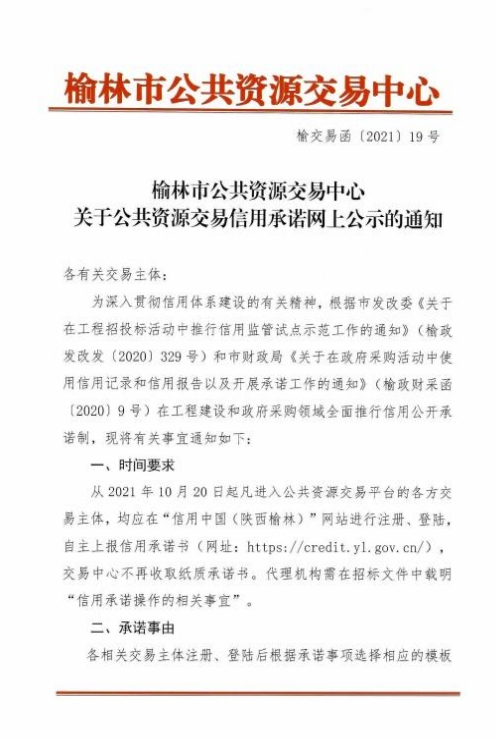 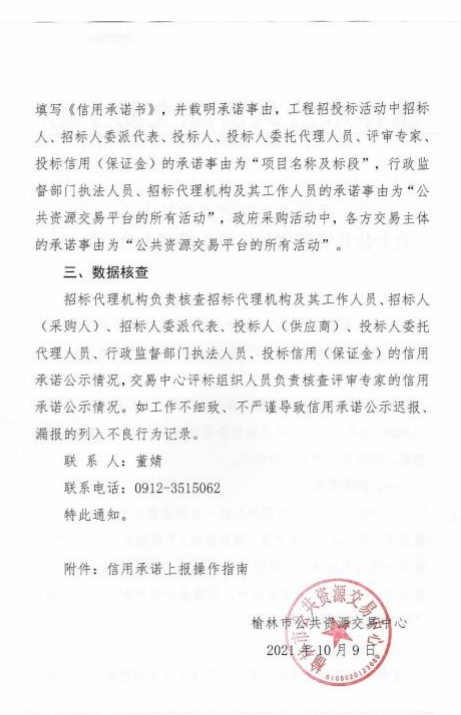 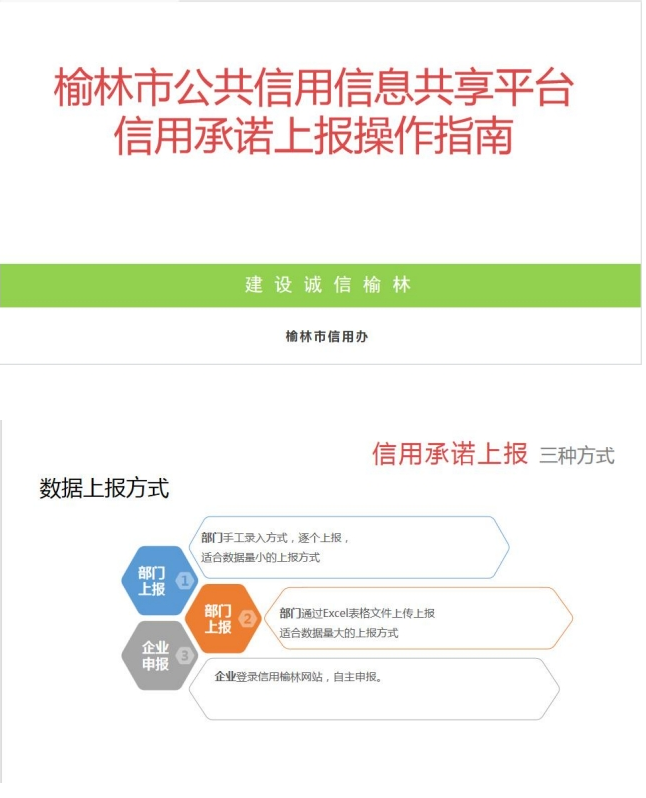 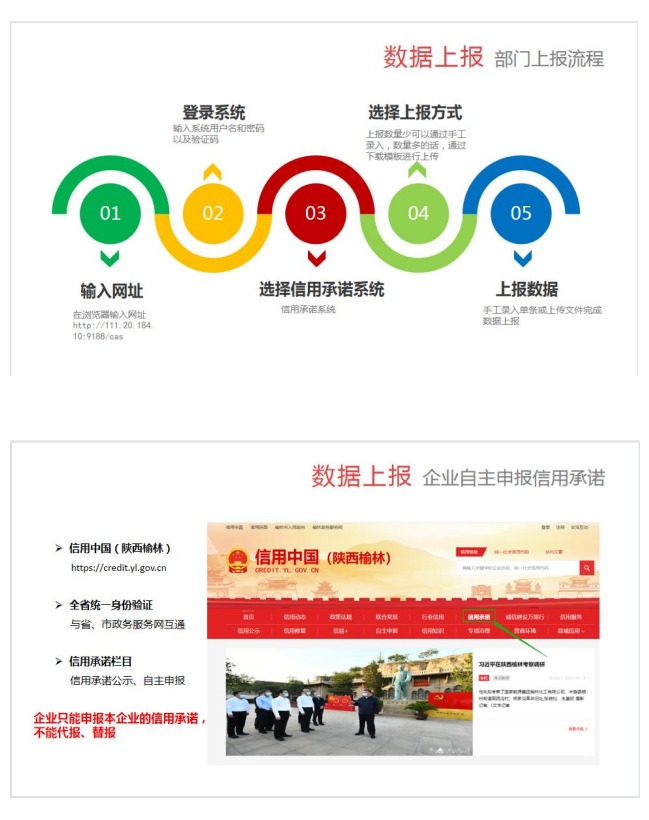 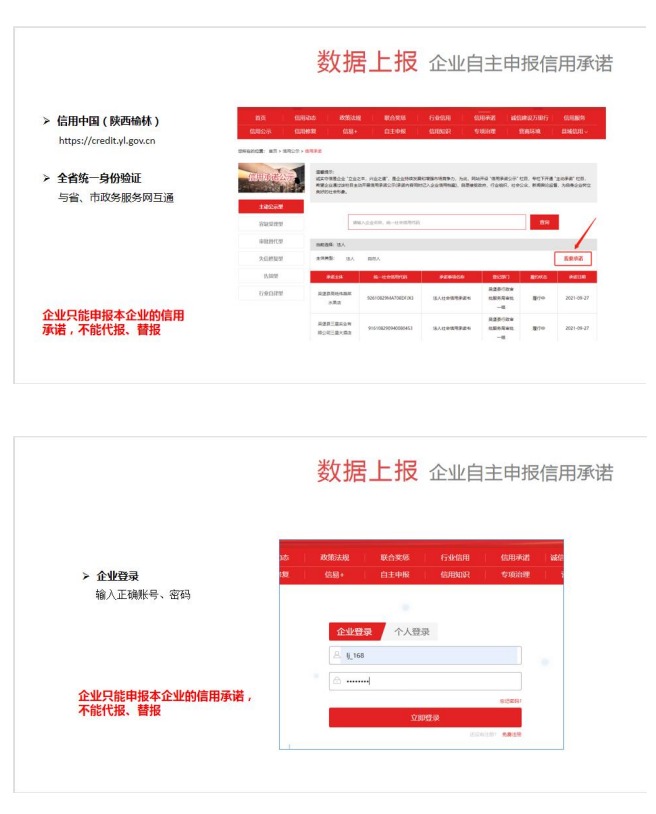 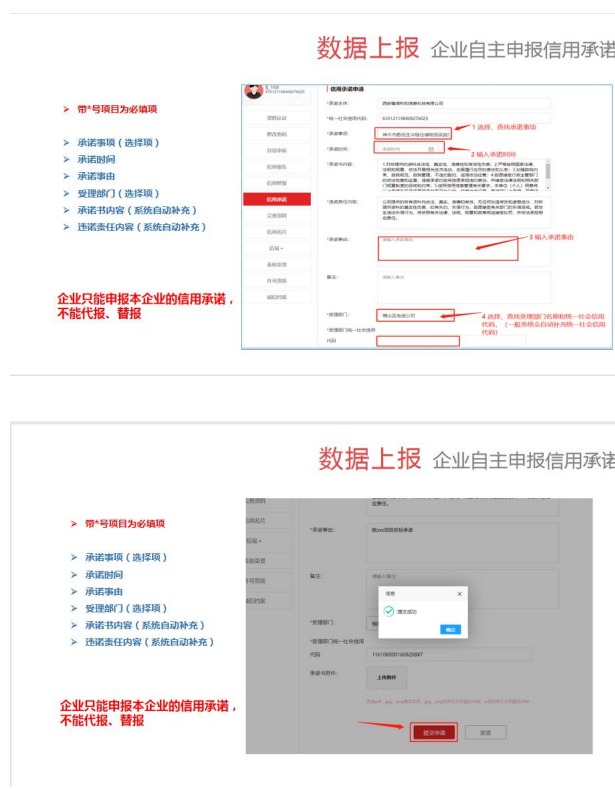 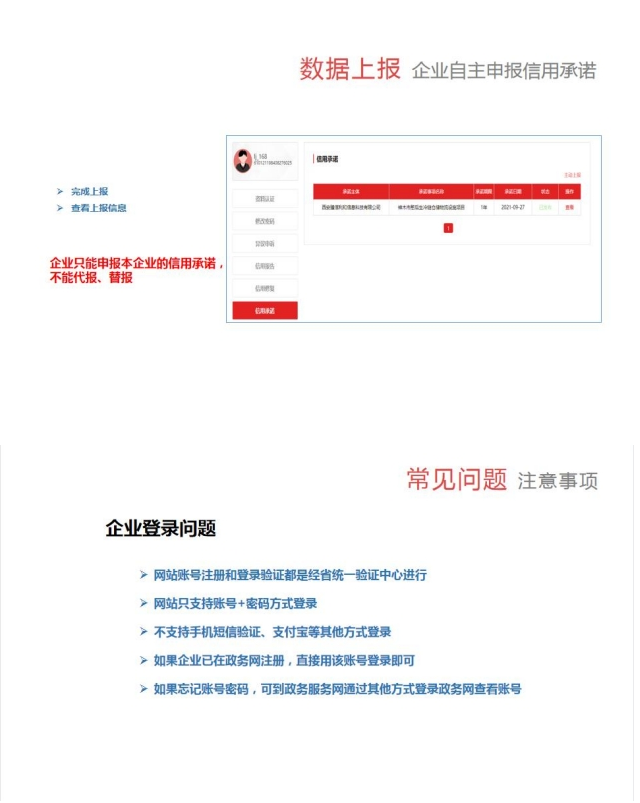 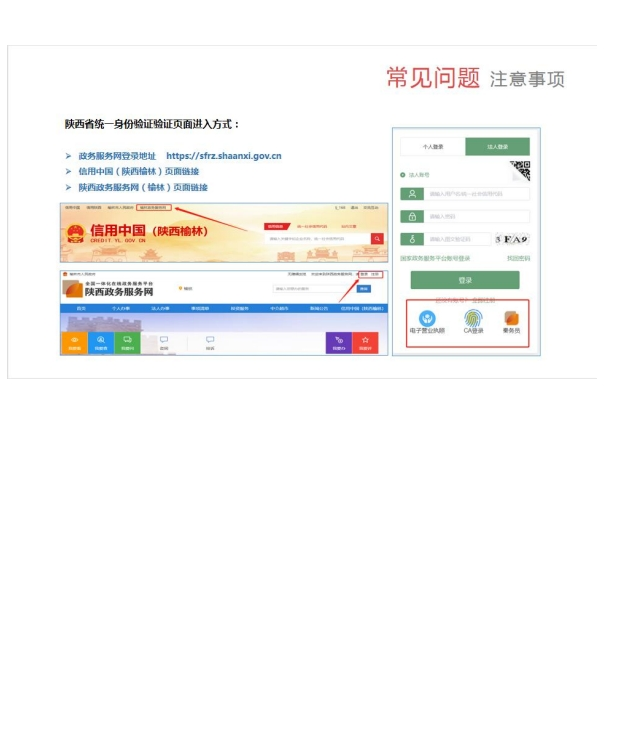 附表1：基本资格条件承诺函陕西隆信项目管理有限公司：我方作为 （项目名称）（项目编号）的供应商，在此郑重承诺：1、我方具有良好的商业信誉和健全的财务会计制度，具有履行合同所必需的设备和专业技术能力，具有依法缴纳税收和社会保障金的良好记录，参加本项目采购活动前三年内无重大违法活动记录。2、我方未列入在信用中国网站（www.creditchina.gov.cn）“失信被执行人”、“税收违法黑名单”中，也未列入中国政府采购网（www.ccgp.gov.cn）“政府采购严重违法失信行为记录名单”中。3、我方在采购项目评审（评标）环节结束后，随时接受采购人、采购代理机构的检查验证，配合提供相关证明材料，如有不实，我方将无条件地退出本项目的采购活动，并遵照《中华人民共和国政府采购法》有关“提供虚假材料的规定”接受处罚。我方对以上承诺负全部法律责任。特此承诺。承诺单位：                  （供应商名称、盖单位章）法定代表人（单位负责人）或委托代理人：               （签名）日    期:20  年  月  日附表2：榆林市政府采购服务类项目供应商信用承诺书市场主体名称：             证件类型：统一社会信用代码证件号码（信用代码）：             法定代表人（单位负责人姓名）：            法定代表人（单位负责人）身份证号码：           承诺有效期限：   年  月  日—   年  月  日承诺内容：为维护公开、公平、公正的政府采购市场秩序，树立诚实守信的政府采购投标人形象，本单位自愿做出以下承诺：一、承诺本单位严格遵守国家法律、法规和规章，全面履行应尽的责任和义务，全面做到履约守信，具备《政府采购法》第二十二条第一款规定的条件;二、承诺本单位提供给注册登记部门、行业管理部门、司法部门、行业组织以及在政府采购活动中提交的所有资料均合法、真实、有效，无任何伪造、修改、虚假成份，并对所提供资料的真实性负责；三、承诺本单位严格依法开展生产经营活动，主动接受行业监管，自愿接受依法开展的日常检查；违法失信经营后将自愿接受约束和惩戒，并依法承担相应责任；四、承诺本单位自觉接受行政管理部门、行业组织、社会公众、新闻舆论的监督；五、承诺本单位自我约束、自我管理，重合同、守信用，不制假售假、商标侵权、虚假宣传、违约毁约、恶意逃债、偷税漏税、价格欺诈、垄断和不正当竞争，维护经营者、消费者的合法权益；六、承诺本单位提出政府采购质疑和投诉坚持依法依规、诚实信用原则，在全国范围12个月内没有三次以上查无实据的政府采购投诉；七、根据政府采购相关法律法规的规定需要作出的其他承诺：               八、按照信用信息管理有关要求，本单位同意将以上承诺在各级信用信息共享平台公示，接受社会监督。若违背以上承诺，同意依据相关规定记入企业信用档案和在各级信用信息共享平台公示；性质严重的，同意承担相应法律后果和责任，并依法依规列入严重失信名单。承诺单位：                  （供应商名称、盖单位章）法定代表人（单位负责人）或委托代理人：               （签名）承诺日期:20  年  月  日注：1、承诺有效期限自承诺之日起 1 年； 2、法定代表人或负责人、主体名称发生变更的应当重新做出承诺。 3、附信用中国（陕西榆林）主动承诺网页截图。附表3供应商信用承诺书供应商：                          统一社会信用代码：                      法人代表（单位负责人）：                  承诺有效期限：   年   月   日—    年   月    日在  （项目名称）（项目编号）项目招投标活动中，我公司（单位）郑重作出以下信用承诺：（一）能严格遵守法律法规、职业道德和行业规范，具有独立承担民事责任的能力；符合依法依规应当具备的相关资质（资格）条件；具有独立承担中标项目的履约能力；具有良好的商业信誉和健全的财务会计制度；有依法缴纳税收和社会保障资金的良好记录；无法律法规规定禁止开展从业活动情形。所递交文件资料合法、真实、准确、完整、有效。（二）不得有以下违法违规行为：1.围标串标；以他人名义或者其他方式弄虚作假投标；出让出租资格、资质证书供他人投标；恶意竞标、强揽工程；以暴力、威胁、利诱等手段阻止或者控制其他潜在投标人参与招投标活动。2.向招投标监督部门、交易中心、招标人、招标代理机构、评审委员会及其成员等当事主体赠送财物。3.投标截止后至中标人确定前，修改或者撤销投标文件。4.在被确定为中标人后无正当理由：不按照招标文件和投标文件与招标人签订合同；在签订合同时向招标人提出附加条件、或者改变投标文件的实质性内容；放弃中标；不按照招标文件的规定提交履约保证金。5.招投标法规定的其它违法违规行为。（三）自愿接受招投标监督部门和有关行政监督部门的依法检查。（四）同意将此信用承诺纳入陕西省公共信用信息平台和榆林市公共信用信息共享平台，并上网公示，接受社会监督。（五）若我公司（单位）及相关参与人员违背以上承诺事项，即被视为失信企业（法人），依据《关于对公共资源交易领域严重失信主体开展联合惩戒的备忘录》（发改法规[2018]457号），自愿接受失信联合惩戒和依法给予的行政处罚（处理），并依法承担赔偿责任和刑事责任。承 诺 单  位：                          （供应商名称、盖单位章）法定代表人（单位负责人）或委托代理人：                 （签名）日    期:20  年  月  日附表4供应商委托代理人员信用承诺书在（项目名称）（项目编号）项目磋商（投标）活动中，我个人郑重作出以下信用承诺：（一）能严格遵守法律法规、职业道德和行业规范，具有独立承担民事责任的能力；无法律法规规定禁止开展从业活动情形。我所递交的文件资料合法、真实、准确、完整、有效，无弄虚作假等情形。（二）不得有以下违法违规行为：1.围标串标；以他人名义或者其他方式弄虚作假投标；出让出租资格、资质证书供他人投标；恶意竞标、强揽工程；以暴力、威胁、利诱等手段阻止或者控制其他潜在供应商参与招投标活动。2.向招投标监督部门、交易中心、招标人、招标代理机构、评审委员会及其成员等当事主体赠送财物。3.投标截止后至中标人确定前，修改或者撤销投标文件。4.在被确定为中标（成交）人后无正当理由：不按照采购文件和响应文件与采购人签订合同；在签订合同时向采购人提出附加条件、或者改变响应文件的实质性内容；放弃中标；5.招投标法规定的其它违法违规行为。（三）自愿接受招投标监督部门和有关行政监督部门的依法检查。（四）同意将此信用承诺纳入陕西省公共信用信息平台和榆林市公共信用信息共享平台，并接受社会监督。（五）若我违背以上承诺事项，即被视为失信人，依据《关于对公共资源交易领域严重失信主体开展联合惩戒的备忘录》（发改法规[2018]457号），自愿接受失信联合惩戒和依法给予的行政处罚（处理），并依法承担赔偿责任和刑事责任。承 诺 单  位：                          （供应商名称、盖单位章）法定代表人（单位负责人）或委托代理人：                 （签名）时   间：20  年   月   日 附表5投标保证金交纳凭证（信用承诺书代替） 投标信用承诺书项目名称：                供应商：                统一社会信用代码：               法定代表人（单位负责人）姓名：              法定代表人（单位负责人）身份证号码：              在本项目招投标活动中，我公司（单位）自愿作出以下投标信用承诺： （一）能严格遵守法律法规、职业道德和行业规范。 （二）不得有以下违法违规行为：1.围标串标；以他人名义或者其他方式弄虚作假 投标；出让出租资格、资质证书供他人投标；恶意竞标、强揽工程；以暴力、威胁、利 诱等手段阻止或者控制其他潜在投标人参与招投标活动。2.向招投标监督部门、交易中 心、招标人、招标代理机构、评审委员会及其成员等当事主体赠送财物。3.投标截止后至中标人确定前，修改或者撤销投标文件。4.在被确定为中标人后无正当理由：不按照 招标文件和投标文件与招标人签订合同；在签订合同时向招标人提出附加条件、或者改 变投标文件的实质性内容；放弃中标；不按照招标文件的规定提交履约保证金。5.招投 标法规定的其它违法违规行为。 （三）若我公司（单位）及相关参与人员违背以上承诺事项，即被视为失信企业（法 人），依据《关于对公共资源交易领域严重失信主体开展联合惩戒的备忘录》（发改法 规[2018]457 号），自愿接受 1 至 3 年内限制参与公共资源交易活动。 承 诺 单  位：                          （供应商名称、盖单位章）法定代表人（单位负责人）或委托代理人：                 （签名）承诺时间：20  年   月    日 注：1、本承诺书效力和作用等同投标保证金，其有效期与投标有效期一致。 2、附信用中国（陕西榆林）主动承诺网页截图 附表6供应商书面声明函（采购人名称） ： 我方作为（项目名称）（项目编号）的供应商，在此郑重声明： 1、在参加本次政府采购活动前 3 年内的经营活动中____（填“没有”或“有”） 重大违法记录。供应商在参加政府采购活动前 3 年内因违法经营被禁止在一定期限内参 加政府采购活动，期限届满的，可以参加政府采购活动，但应提供期限届满的证明材料。 2、我方______（填“未被列入”或“被列入”）失信被执行人名单。 3、我方______（填“未被列入”或“被列入”）重大税收违法案件当事人名单。 4、我方______（填“未被列入”或“被列入”）政府采购严重违法失信行为记录 名单。 如有不实，我方将无条件地退出本项目的采购活动，并遵照《政府采购法》有关“提 供虚假材料的规定”接受处罚。 特此声明。 声   明   人：                        （供应商名称、盖单位章）法定代表人（单位负责人）或委托代理人：            （签名）日      期:20  年  月  日附表 7供应商企业关系关联承诺书1、供应商股东及股权证明。 2、供应商在本项目磋商中，不存在与其它供应商负责人为同一人，有控股、管理 等关联关系承诺。 2-1、管理关系说明： 我单位管理的具有独立法人的下属单位有： 。 我单位的上级管理单位有 。 2-2、股权关系说明： 我单位控股的单位有 。 我单位被 单位控股。 2-3、法定代表人（单位负责人）姓名：        3、其他与本项目有关的利害关系说明：        4、我公司承诺为非联合体参与政府采购活动。 我单位承诺以上说明真实有效，无虚假内容或隐瞒。 承   诺   人：                        (供应商名称、盖单位章)法定代表人（单位负责人）或委托代理人：            （签名）日      期:20  年  月  日附表8自律承诺承诺书Ⅰ承诺书Ⅱ承诺书Ⅲ承诺书Ⅳ商务、技术文件一、竞争性磋商响应函陕西隆信项目管理有限公司：我方已仔细研究了(项目名称)（项目编号）的竞争性磋商文件的全部内容，知悉参加磋商的风险，我方承诺接受磋商文件的全部条款且无任何异议，决定参加贵单位组织的本项目磋商。一、我方首次磋商总报价为人民币（大写）     元 （￥    ）；服务期限    , 磋商有效期为提交响应文件截止日起   日历天。二、我方承诺承诺除商务和技术及合同偏差表列出的偏差外，我方响应磋商文件的全部要求。三、我方愿意向贵方提供任何与本项采购有关的样品、数据、情况和技术资料。若贵方需要，我方愿意提供我方作出的一切承诺的证明材料。四、我方承诺在磋商文件规定的磋商有效期内不撤销响应文件。五、我方承诺遵守《中华人民共和国政府采购法》及其实施条例等法律法规的有关规定，保证在获得成交资格后：1.在收到成交通知书后，在成交通知书规定的期限内与采购人签订合同；2.在签订合同时不向采购人提出附加条件；3.在合同规定期限内完成合同规定的全部义务； 4.按照磋商文件规定和标准向贵方交纳采购代理服务费。七、我方完全理解最低报价不是成交的唯一条件，并尊重谈判小组的评审结论和成交结果。八、我方在此声明，所递交的响应文件及有关资料内容完整、真实和准确，且不存在第二章“供应商须知”第1.3.2条款规定的任何一种情形。否则，愿承担《中华人民共和国政府采购法》第七十七条规定的法律责任。九、           （其他补充说明）。十、有关本项目的所有函电，请按下列地址联系：供  应   商：                              （盖单位章）法定代表人（单位负责人）：         （签名）通讯地址：邮政编码：联系电话：传    真：电子邮件：开户银行:帐    号：日    期：20   年   月   日二、第一次磋商报价表项目编号：                                                        包号：/说明： 1.磋商报价应按总报价填写，精确到小数点后两位，大小写不一致时，以大写为准；2.本表所列各项数据与响应文件其他地方表述不一致时，以本表为准。供  应  商：                          （盖单位章）法定代表人（单位负责人）或委托代理人：             （签名）日    期: 20  年  月  日三、分项报价明细表项目编号：                                                                                                                包号：  /说明：1.供应商应详细报出磋商总价的各个组成部分的报价，报价精确到小数点后两位；2.本表各分项报价合计应当与“磋商报价一览表”总报价相等； 3.如本项目包括采购货物的，所供产品属于节能、环境标志产品不填报的，在评审时不予加分；4.所属行业按磋商文件明确的行业填报；类型指小型、微型、中型、大型企业；5.本表行数不足的，可自行扩展。供 应 商：                   （盖单位章）法定代表人（单位负责人）或委托代理人：         （签名）日    期: 20  年  月  日四、商务条款偏离表项目编号：                                                       包号：/供 应 商：                          （盖单位章）法定代表人（单位负责人）或委托代理人：             （签名）                日    期: 20  年  月  日五、服务要求偏离表项目编号：                                                           包号：/供 应 商：                          （盖单位章）法定代表人（单位负责人）或委托代理人：             （签名）                日    期: 20  年  月  日六、合同条款偏离表项目编号：                                                    包号：/供 应 商：                          （盖单位章）法定代表人（单位负责人）或委托代理人：             （签名） 日    期: 20  年  月  日七、承诺文件1.质量安全责任承诺书为保证本采购项目顺利进行，作为供应商，现郑重承诺：1.我方所投产品的生产（包括设计、制造、安装、改造、维修等）、投入使用的材料等均完全符合国家现行质量、安全、环保标准和要求。2.我方将严格按照国家现行相关储存、运输、安装调试技术标准及规范、服务标准及规范、施工标准及规范，在规定的时限内，保质、保量完成项目全部内容，并向采购人交付合格产品。3.对于因产品生产质量以及储存、运输、安装调试、服务、施工等过程中产生的任何安全事故，我方承担全部责任。4.我方提供的货物、工程、服务等符合现行的国家、行业、地区、企业标准及要求，标准不一致的，以更为严格的为准，我方对提供的货物、工程、服务等的质量、安全、环保等承担全部责任。承诺人：                              （供应商名称，盖单位章）日  期：20   年  月  日2. 陕西省政府采购供应商拒绝政府采购领域商业贿赂承诺书作为参加本次政府采购项目的供应商，我方郑重承诺在参与政府采购活动中遵纪守法、公平竞争、诚实守信，如有违反愿承担一切责任及后果：1．不与采购人、采购代理机构、政府采购评审专家恶意串通，不向其行贿或提供其他不正当利益；2．不与其他供应商恶意串通，采取“围标、串标、陪标”等商业欺诈手段谋取中标、成交；3．不提供虚假或无效证明文件（包括但不限于资格证明文件、合同及验收文件、检验检测报告、从业人员资格证书、机构或所投产品的各类认证证书等）或虚假材料谋取中标；4．不采取不正当手段诋毁、排挤其他供应商；5．不以不正当理由拒不与采购人签订政府采购合同，或逾期签订政府采购合同，或不按照采购文件确定的事项签订政府采购合同；6．不以不正当理由拒绝履行合同义务，不会擅自变更、中止或者终止政府采购合同或将政府采购合同转包；7．不在提供商品、服务或工程施工过程中提供假冒伪劣产品，损害采购人的合法权益或公共利益；8．不采取捏造事实、提供虚假材料或者以非法手段取得证明材料进行质疑和投诉；9．不发生其他有悖于政府采购公开、公平、公正和诚信原则的行为。10．尊重和接受政府采购监督管理部门的监督和采购人、采购代理机构的政府采购工作要求，愿意承担因违约行为给采购人造成的损失。承诺人：                         （供应商名称、加盖单位章）日  期：20   年  月  日3.其他承诺说明：供应商可根据磋商文件要求和采购需求，作出服务质量保证承诺、服务期服务计划等承诺，格式自定。八、享受政府采购优惠政策的证明材料1.中小企业声明函本公司郑重声明，根据《政府采购促进中小企业发展管理办法》(财库〔2020〕46 号)的规定，本公司参加(采 购 人 名 称)的(项 目 名 称)第  包采购活动，服务全部由符合政策要求的中小企业承接。相关企业的具体情况如下:1.(标 的 名 称) ，属于(采购文件中明确的所属行业);承接企业为(企 业 名 称)，从业人员     人，营业收入为          万元，资产总额为         万元，属于(中型企业、小型企业、微型企业);2.(标 的 名 称) ，属于(采购文件中明确的所属行业);承接企业为(企 业 名 称)，从业人员     人，营业收入为          万元，资产总额为         万元，属于(中型企业、小型企业、微型企业);...... 以上企业，不属于大企业的分支机构，不存在控股股东为大企业的情形，也不存在与大企业的负责人为同一人的情形。本企业对上述声明内容的真实性负责。如有虚假，将依法承担相应责任。企业名称：                         (盖单位章)                               日    期:     年    月    日说明：（1）填报前请认真阅读《中小企业划型标准规定》（工信部联企业[2011]300号）《金融业企业划型标准规定》（银发〔2015〕309号）和《政府采购促进中小企业发展管理办法》(财库[2020]46号)相关规定。（2）从业人员、营业收入、资产总额填报上一年度数据，无上一年度数据的新成立企业可不填报。响应文件其他地方与《中小企业声明函》数据不一致的，以《中小企业声明函》为准。（3）供应商符合享受小微企业政府采购优惠政策条件的，必须填报服务商的全部数据，未按要求提供、填报的，不享受报价扣除优惠政策。注：1. 本项目标的所属行业为其他未列明行业，评审时以供应商《中小企业声明函》或“分项报价表”中列明的所属行业为准，供应商可根据《中小企业划型标准规定》（工信部联企业[2011]300号）和《政府采购促进中小企业发展管理办法》(财库[2020]46号)相关规定确认标的信息所属行业。2.各行业划型标准，仅供参考：（一）农、林、牧、渔业。营业收入20000万元以下的为中小微型企业。其中，营业收入500万元及以上的为中型企业，营业收入50万元及以上的为小型企业，营业收入50万元以下的为微型企业。（二）工业。从业人员1000人以下或营业收入40000万元以下的为中小微型企业。其中，从业人员300人及以上，且营业收入2000万元及以上的为中型企业；从业人员20人及以上，且营业收入300万元及以上的为小型企业；从业人员20人以下或营业收入300万元以下的为微型企业。（三）建筑业。营业收入80000万元以下或资产总额80000万元以下的为中小微型企业。其中，营业收入6000万元及以上，且资产总额5000万元及以上的为中型企业；营业收入300万元及以上，且资产总额300万元及以上的为小型企业；营业收入300万元以下或资产总额300万元以下的为微型企业。（四）批发业。从业人员200人以下或营业收入40000万元以下的为中小微型企业。其中，从业人员20人及以上，且营业收入5000万元及以上的为中型企业；从业人员5人及以上，且营业收入1000万元及以上的为小型企业；从业人员5人以下或营业收入1000万元以下的为微型企业。（五）零售业。从业人员300人以下或营业收入20000万元以下的为中小微型企业。其中，从业人员50人及以上，且营业收入500万元及以上的为中型企业；从业人员10人及以上，且营业收入100万元及以上的为小型企业；从业人员10人以下或营业收入100万元以下的为微型企业。（六）交通运输业。从业人员1000人以下或营业收入30000万元以下的为中小微型企业。其中，从业人员300人及以上，且营业收入3000万元及以上的为中型企业；从业人员20人及以上，且营业收入200万元及以上的为小型企业；从业人员20人以下或营业收入200万元以下的为微型企业。（七）仓储业。从业人员200人以下或营业收入30000万元以下的为中小微型企业。其中，从业人员100人及以上，且营业收入1000万元及以上的为中型企业；从业人员20人及以上，且营业收入100万元及以上的为小型企业；从业人员20人以下或营业收入100万元以下的为微型企业。（八）邮政业。从业人员1000人以下或营业收入30000万元以下的为中小微型企业。其中，从业人员300人及以上，且营业收入2000万元及以上的为中型企业；从业人员20人及以上，且营业收入100万元及以上的为小型企业；从业人员20人以下或营业收入100万元以下的为微型企业。（九）住宿业。从业人员300人以下或营业收入10000万元以下的为中小微型企业。其中，从业人员100人及以上，且营业收入2000万元及以上的为中型企业；从业人员10人及以上，且营业收入100万元及以上的为小型企业；从业人员10人以下或营业收入100万元以下的为微型企业。（十）餐饮业。从业人员300人以下或营业收入10000万元以下的为中小微型企业。其中，从业人员100人及以上，且营业收入2000万元及以上的为中型企业；从业人员10人及以上，且营业收入100万元及以上的为小型企业；从业人员10人以下或营业收入100万元以下的为微型企业。（十一）信息传输业。从业人员2000人以下或营业收入100000万元以下的为中小微型企业。其中，从业人员100人及以上，且营业收入1000万元及以上的为中型企业；从业人员10人及以上，且营业收入100万元及以上的为小型企业；从业人员10人以下或营业收入100万元以下的为微型企业。（十二）软件和信息技术服务业。从业人员300人以下或营业收入10000万元以下的为中小微型企业。其中，从业人员100人及以上，且营业收入1000万元及以上的为中型企业；从业人员10人及以上，且营业收入50万元及以上的为小型企业；从业人员10人以下或营业收入50万元以下的为微型企业。（十三）房地产开发经营。营业收入200000万元以下或资产总额10000万元以下的为中小微型企业。其中，营业收入1000万元及以上，且资产总额5000万元及以上的为中型企业；营业收入100万元及以上，且资产总额2000万元及以上的为小型企业；营业收入100万元以下或资产总额2000万元以下的为微型企业。（十四）物业管理。从业人员1000人以下或营业收入5000万元以下的为中小微型企业。其中，从业人员300人及以上，且营业收入1000万元及以上的为中型企业；从业人员100人及以上，且营业收入500万元及以上的为小型企业；从业人员100人以下或营业收入500万元以下的为微型企业。（十五）租赁和商务服务业。从业人员300人以下或资产总额120000万元以下的为中小微型企业。其中，从业人员100人及以上，且资产总额8000万元及以上的为中型企业；从业人员10人及以上，且资产总额100万元及以上的为小型企业；从业人员10人以下或资产总额100万元以下的为微型企业。（十六）其他未列明行业。从业人员300人以下的为中小微型企业。其中，从业人员100人及以上的为中型企业；从业人员10人及以上的为小型企业；从业人员10人以下的为微型企业。2.残疾人福利性单位声明函本单位郑重声明，根据《财政部、民政部、中国残疾人联合会关于促进残疾人就业政府采购政策的通知》（财库〔2017〕141号）的规定，本单位从业人员    人，其中残疾人      人，为符合条件的残疾人福利性单位，且本单位参加（采 购 人 名 称） 的（项 目 名  称）采购活动由本单位提供服务。本单位对上述声明的真实性负责。如有虚假，将依法承担相应责任。单位名称：              （盖单位章）日     期：    年   月  日说明：（1）填报前请认真阅读《财政部、民政部、中国残疾人联合会关于促进残疾人就业政府采购政策的通知》（财库〔2017〕141号）的规定。（2）供应商属于残疾人福利性单位的，必须填报有关数据，未按要求提供的，不享受报价扣除优惠政策。3.监狱企业证明说明：（1）填报前请认真阅读《财政部、司法部关于政府采购支持监狱企业发展有关问题的通知》（财库〔2014〕68号）的规定。（2）证明文件无格式要求，由出具监狱企业证明的单位自行拟定，出具证明的单位应符合谈判文件中相关条款的规定。（3）供应商属于监狱企业的，未按上述要求提供的，不享受报价扣除优惠政策。4.强制采购或者优先采购产品的证明材料说明：（1）本服务项目包含货物的，所供产品属于《节能产品、环境标志产品品目清单》中产品的，应当按磋商文件有关条款规定提供相关证明材料。（2）属于第五章采购需求中规定的强制节能产品的，供应商未按上述要求提供相应证明材料，按无效响应文件处理。（3）本采购项目除强制节能产品外的《节能产品、环境标志产品品目清单》中产品，属于优先采购产品，供应商未按上述要求提供相应证明材料和未在《分项报价明细表》中填写相应证书编号的，评审时不予加分。九、业绩及其他证明材料1.供应商业绩证明材料；2.其他证明材料，非供应商的必备证明材料，仅作为评审的因素。1.供应商完成的类似业绩证明材料单位：万元                                                         供 应 商：                              （盖单位章）法定代表人（单位负责人）或委托代理人：                （签名） 日    期:  20   年  月  日   2. 其他非供应商的必备证明材料说明：（1）供应商根据评审要求提供企业（或产品）的质量管理体系认证证书、环境管理体系认证证书等，未提供或提供有瑕疵的，评审时不予加分；（2）包含但不限于磋商文件要求的其他非供应商的必备证明材料，仅作为评审的因素。十、响应方案（技术文件）说明：包括（但不限于）磋商文件中规定的全部技术要求内容，格式自定。十一、售后服务1. 供应商依据服务特性和需求，按磋商文件要求自拟售后服务方案和培训计划（如有）。2. 供应商应提供在陕西省境内的售后服务中心证明材料或与合作方的协议书，这些服务中心和特约维修服务点的名称、地址、电话、联系人应在磋商文件中一一列出（参考样式如下）。售后服务点联系表十二、供应商认为有必要补充说明的事项说明：  包含但不限于磋商文件要求，供应商认为有必要补充说明的其他事项，格式自定。附件5：供应商二次（最终）报价表供  应  商：                    法定代表人（单位负责人）或委托代理人：                 （签名）报价时间：    年    月    日    时   分品目号品目名称采购标的数量（单位）技术规格、参数及要求品目预算(元)最高限价(元)1-1其他服务2023年金融课题研究1(个)详见采购文件1200000.001200000.00序号 内容说明和要求1采购人名  称: 榆林市地方金融工作局地  址: 榆林市榆阳区青山路1号市政府大院电  话: 贺红艳 0912-38981012采购代理机构名  称: 陕西隆信项目管理有限公司地  址: 西安市莲湖区丰登南路9号怡景花园酒店A座二层联系人: 郑婧婧、王真、唐瑾、高小淇 电  话: 136592150013项目名称榆林市地方金融工作局2023年榆林金融课题研究服务项目4项目编号 SXLX23-01-039Z(F)5采购方式  竞争性磋商6项目分包本项目不划分包段7预算金额本项目采购预算金额￥1200000.00 。供应商磋商报价超出预算金额的，作为不实质性响应磋商文件，按无效响应文件处理本项目采购预算金额￥1200000.00 。供应商磋商报价超出预算金额的，作为不实质性响应磋商文件，按无效响应文件处理7最高限价☑ 有，本项目最高限价：￥1200000.00 。供应商磋商报价超出最高限价的，作为不实质性响应磋商文件，按无效响应文件处理□ 无8是否预留份额专门面向中小企业采购☑ 否□ 是，供应商非中小企业（含残疾人福利性单位、监狱企业）的，其响应文件无效9是否接受联合体磋商☑ 否□ 是，详见  /  10是否允许大中企业向小微企业分包☑ 否□ 是，允许向  /  家小微企业分包；11是否采购进口产品☑ 否□ 是，不限制满足磋商文件要求的国内产品参与磋商竞争12采购内容  详见磋商文件第五章13服务期限自合同签订之日起90日提交所有课题研究报告并通过审查验收；其中：《全力构建榆林金融聚集区政策研究方向》必须在30日内提交研究报告并通过审查验收。14服务地点按采购人指定地点15定价方式☑ 固定总价报价方式□ 固定单价报价方式□ 费率报价方式□ 折扣率报价方式16质量要求、验收标准详见磋商文件第五章17服务费用支付方式时间和条件详见磋商文件第六章“服务费用及支付方式”条款18踏勘现场、磋商前答疑会☑ 不组织□ 组织，时间、地点以书面形式通知所有获取了采购文件的供应商19转包本采购项目不得转包20非实质性偏离☑ 允许，允许偏差范围：详见供应商须知“1.11响应与偏离”和第四章第“1.2.6条款”□ 不允许21磋商文件澄清或修改时间、形式时间：提交响应文件截止时间5日前形式：☑书面和公告□电子和公告22构成磋商文件的其他文件磋商文件的澄清、修改书及有关补充通知为磋商文件的有效组成部分23供应商对磋商文件提出质疑的时间、形式时间：自供应商收到磋商文件之日起7个工作日内，超过期限的采购人或采购代理机构不再受理形式：书面形式（详见供应商须知第11.1条款）24对供应商提出质疑答复时间、形式时间：自收到供应商质疑函之日起7个工作日内形式：书面形式25响应文件有效期从响应文件首次提交截止之日起90日26是否允许递交多个备选磋商方案☑ 不允许□ 允许27磋商保证金☑ 不要求，但需用投标信用承诺书代替（供应商提供投标信用承诺书及信用中国（陕西榆林）主动 承诺网页截图）□ 要求：  磋商保证金的金额：  /  ￥           磋商保证金的形式：可采取银行转账或担保方式提交28响应文件份数供应商在磋商时无需提供纸质响应文件，在中标（成交）后是否要求提供：☑ 需要，中标（成交）供应商在领取中标（成交）通知书时提供正本一套，副本一套纸质响应（投标）文件用于备案，响应（投标）文件应通过专用制作软件直接打印，确保与电子响应文件保持一致，不允许修改和补充□ 不需要29响应文件签署盖章要求供应商必须按照磋商文件的规定和要求签名、盖章30提交首次响应文件截止时间2023年9月6日13点30分00秒（北京时间）31提交首次响应文件地点  全国公共资源交易平台（陕西省·榆林市）不见面开标大厅32开启响应文件时间和地点开标时间：同投标截止时间开标地点：全国公共资源交易平台（陕西省·榆林市）不见面开标大厅33开标形式本采购项目（包）采用电子开标形式，详见本章开标程序有关内容：☑ 不见面开标□ 见面开标34开启顺序响应文件的资格证明文件、商务和技术文件同时在线开启35磋商小组的组建磋商小组构成形式、人数，评审专家确定方式：详见供应商须知第7.1.1条款36评审方法综合评分法37磋商小组推荐成交候选人的家数  3 或 2（符合《政府采购竞争性磋商采购方式管理暂行办法》第三条第四项情形的）38是否授权磋商小组确定成交供应商☑ 否□ 是39发布成交公告的时间、媒介和期限公告时间：在确定成交供应商之日起2个工作日内公告媒介：陕西省政府采购网、榆林市公共资源交易平台公告期限：1个工作日40履约保证金☑ 不要求□ 要求：    履约保证金的金额：  /  ￥           履约保证金的形式：可采取银行转账或履约担保方式提交41成交通知书□ 在线领取☑ 书面领取（或邮递），领取地点：西安市莲湖区丰登南路9号怡景花园酒店A做2层招标一部；联系人：郑婧婧、王真、唐瑾、高小淇；联系电话：1365921500142供应商信用信息查询截止时点磋商公告期限截止日至今43政府采购信息发布媒体磋商公告、更正公告、中标（成交）公告、废标公告、终止公告由以下媒介同时发布：（1）陕西省政府采购网，仅提供采购项目公告，官网地址：http://ccgp-shaanxi.gov.cn/（2）榆林市公共资源交易平台，提供采购项目公告和磋商文件下载，官网地址：http://ggzyjy.yl.gov.cn /44开启响应文件现场是否演示与陈述响应文件☑ 不需要□ 需要，演示与述标要求：  /  ；45开启响应文件现场是否提供样品☑ 不需要□ 需要，样品要求  /  ；46CA证书服务榆林市市民大厦三楼E18、E19窗口，联系电话：0912-345214847技术支持榆林市公共资源交易平台电子化政府采购系统相关技术问题，请咨询软件开发商：技术支持热线：400-998-000048信用承诺书1.信用承诺操作的相关事宜：从2021年10月20日起凡进入公共资源交易平台的各方交易主体，均应在“信用中国（陕西榆林）”网站进行注册、登录，自主上报信用承诺书（网址：https：//credit.yl.gov.cn/），交易中心不再收取纸质承诺书。2.信用承诺操作相关事宜如下：后附（详见响应文件资格部分附件4）操作手册（1）进入信用中国“陕西榆林”页面，点击信用承诺，右上角显示主动上报，在承诺事项选择相应的承诺事项，承诺事项的名称为原纸质版的标题名称。（2）承诺时间为当日，承诺事由为“项目名称+项目编号”，受理部门为榆林市公共资源交易中心。（3）供应商只需上传四项信用承诺：①榆林市政府采购服务类项目供应商信用承诺；②投标人信用承诺；③委托代理人信用承诺（法定代表人直接参与投标的无须上报但需提供《投标人委托代理人员信用承诺书》）；④投标信用承诺书。（信用承诺书的格式详见投标文件格式中附件）（4）所有账号问题在政务网中咨询或拨打02987382893、029-87382894。注：如未按照上述要求办理，信用承诺公示迟报、漏报的列入不良行为记录。其投标将被否决，后果自负；供应商请将申报截图附在响应文件附件中，如不执行由此带来的不利后果供应商自行承担。49其他1.电子响应（投标）注意事项：供应商应及时下载电子磋商（招标）文件和答疑纪要等相关文件，在响应（投标）文件递交截止前必须上传电子响应（投标）文件；磋商开标时需使用生成（加密）电子响应文件的加密锁（CA锁），在规定时间内对电子响应（投标）文件进行在线解密，因供应商原因造成其电子响应（投标）文件无法解密的，该供应商的响应（投标）文件不进入后续评审环节。2.电子响应（投标）文件解密失败处理措施：供应商未按规定时间完成解密或因供应商原因造成响应文件无法解密、导入失败的，视为其撤销响应（投标）文件，供应商自行承担相应责任。因供应商之外的原因造成响应（投标）文件未解密的，视为撤回其响应（投标）文件，供应商有权要求责任方赔偿因此遭受的直接损失。部分响应文件未解密的，其他响应（投标）的磋商（开标）可以继续进行。3.磋商环节供应商需随时在线，在榆林市公共资源交易平台进行在线磋商并自行进行二次报价，建议供应商使用较高配置的软硬件设施，高速稳定的网络、电源（不间断）、CA锁、音视频设备（话筒、耳麦、高清摄像头、音响等），使用IE11浏览器，且电脑已经正确安装了公共资源交易平台CA驱动；因供应商擅自离席未及时在榆林市公共资源交易平台在线进行二次磋商或报价的，视为其自动退出磋商，因此造成的一切不利后果，由供应商自行承担。序号审查因素审查标准备注1主体资格证明： (1)企业响应的：营业执照 (2)事业单位响应的：事业单位法人证书(3)其他组织响应的：登记证书(4)个体工商户响应的：个体工商户营业执照⑸自然人响应的：身份证明合法有效原件的扫描件或电子证照2(1)法定代表人（单位负责人）参加磋商的，提供本人身份证明；(2)法定代表人（单位负责人）授权他人参加磋商的，提供法定代表人（单位负责人）委托授权书并出示被授权代表的身份证明；合法有效磋商文件提供的格式3财务状况报告：（1）提供2021或2022年度经审计的财务会计报告（包括资产负债表、利润表、现金流量表、所有者权益变动表及其附注，成立时间至提交响应文件截止时间前不足1年的可提供企业成立后任意时段资产负债表）或提供响应截止时间前3个月内银行出具的资信证明；（以上形式的资料提供任何一种即可）（2）供应商成立不到1年（自响应文件提交截止时间前）的，提供成立后任意时段的资产负债表，或自响应文件提交截止时间前3个月内由银行出具的资信证明；（3）部分其他组织和自然人，提供自响应文件提交截止时间前3个月内由银行出具的资信证明；（4）供应商为公益类事业单位无需提供财务审计报告。合法有效扫描件或复印件；“四表一注”不齐全的，为不合格；资信证明未由银行出具或未在响应（投标）截止前3个月内开具的，视为不合格。4税收缴纳证明：(1) 提供供应商自2023年1月1日起至响应文件提交截止时间前缴纳任意时段完税凭证或税务机关开具的完税证明（任意税种））（2）依法免税的应提供相关文件证明；（3）公益类事业单位无需提供；（4）新成立未发生缴纳税收事项的供应商，应提供纳税书面承诺；（5）其他组织和自然人需提供缴纳税收的凭据。合法有效原件的扫描件；纳税凭证或完税证明上应有代收机构或税务机关的公章或业务专用章5社保资金缴纳证明：(1)提供供应商自2023年1月1日起至响应文件提交截止时间前缴存的任意时段的社会保障资金缴存单据或社保机构开具的社会保险参保缴费情况证明；(2)依法不需要缴纳社会保障资金的应提供相关文件证明；（3）公益类事业单位无需提供；（4）新成立未发生缴纳社保资金事项的供应商，应提供缴纳社保资金的书面承诺；（5）其他组织和自然人需提供缴纳社会保险的凭据。合法有效原件的扫描件；缴纳单据或证明上应有社保机构或代收机构的公章或业务专用章6提供供应商具备履行合同所必需的设备和专业技术能力的证明材料合法有效磋商文件提供的格式7磋商响应声明书：供应商参加本次采购活动3年内，在经营活动中没有重大违法记录以及未被列入失信被执行人、重大税收违法案件当事人名单、政府采购严重违法失信行为记录名单的书面声明。合法有效磋商文件提供的格式8磋商保证金：本项目不需要供应商提交磋商保证金，实施以“供应商信用承诺书”代替保证金。合法有效提供投标信用承诺书原件及信用中国（陕西榆林）主动承诺网页截图序号评审因素评审因素评审标准1有效性审查（1）文件制作机器码不同供应商的响应文件制作机器码不一致1有效性审查（2）文件创建标识码不同供应商的响应文件创建标识码不一致，若一致由磋商结合项目情况综合判定1有效性审查（3）响应文件签署盖章响应文件签署、盖章齐全且符合要求1有效性审查（4）响应文件格式语言、计量单位、报价货币符合磋商文件中有关“响应文件格式”的要求1有效性审查（5）报价唯一只能有一个有效报价，不得提交选择性报价，且报价不超过磋商文件规定的采购预算金额或最高限价1有效性审查（6）电子文件解密不存在第二章“供应商须知”第6.2.2条款规定的任何一种情形1有效性审查（7）不存在相互串通的情形不存在本章第1.2.3条款规定的任何一种情形1有效性审查（8）附加条件响应文件未含有采购人不能接受的附加条件2完整性审查（9）响应内容响应文件内容齐全、无遗漏合3响应程度审查（10）实质性响应符合磋商文中的实质性要求（服务期限、服务地点、服务质量等）3响应程度审查（11）强制采购节能产品（如有）应提供强制采购节能产品目录中的产品3响应程度审查（12）权利义务符合“政府采购合同格式”条款中实质性要求和条件3响应程度审查（13）磋商有效期应符合磋商文件中规定的有效期限序号评审因素分值评审标准    1磋商报价 10按本章第2.2.2条款规定进行评审2响应方案701．针对本项目实施过程中存在的重点难点及解决措施：（1）针对本项目难点、重点描述说明与实际情况符合、描述详尽、并且有对应的解决措施方案，解决方案针对性强、科学合理、可行，可提高服务效率的得【8-10】分；（2）难点、重点描述与实际情况较符合、描述较详细、但只有部分问题有解决措施方案的得【4-8）分；（3）重点难点描述与实际情况符合程度一般、发现的问题简单，缺少解决措施的得（0-4）分；2响应方案702.项目总体实施方案:（1）总体实施方案思路清晰，涵盖内容全面，实施方法及工作安排合理，符合项目立项要求及目的得【8-10】分；（2）总体实施方案基本符合采购需求，对项目理解和把握基本准确的得【4-8）分；（3）总体实施方案有欠缺，无法满足采购需求，对项目理解和把握不准确的得（0-4）分；                               2响应方案703. 服务质量保障措施方案：（1）服务质量保障措施详细完整且内容含有服务承诺、服务内容、服务标准等的得【8-10】分；（2）服务质量保障措施基本详细完整且内容含有服务承诺、服务内容、服务标准等的得【4-8）分；（3）其余情况得（0-4）分；2响应方案704. 人员配备方案：（1）人员配备合理、职责明确、分工清晰、工作经历丰富、能够胜任本项目服务工作的得【8-10】分；（2）人员配备较为合理、职责较为明确、分工较为清晰、工作经历较为丰富、较能够胜任本项目服务工作的得【4-8）分；（3）人员配备一般、职责、分工不明确、工作经历较少、勉强能够胜任本项目服务工作的得（0-4）分；                                                                       2响应方案705. 项目实施进度：（1）工作进度计划安排详细、科学合理可行、具体措施能有效提高工作效率的得【8-10】分；（2）工作进度计划安排较详细、具体措施较合理可行的得【4-8）分；（3）工作进度计划安排基本详细、具体措施基本合理可行的得（0-4）分；2响应方案706.管理措施及制度：（1）管理措施及制度完善、规范，能有效地保障项目实施过程衔接的得（6-8】分；（2）管理措施及制度较为完善、规范，基本能保障项目实施过程衔接的得（3-6】分；（3）管理措施及制度存在缺陷，实施过程衔接较差的得（0-3】分；                                 2响应方案707.保密、廉洁措施：（1）保密、廉洁措施完善，针对性强、具体成熟的得（4-6】分；（2）保密、廉洁措施针对性较好较具体的得（2-4】分；（3）保密、廉洁措施方案可行性低、不够具体的得（0-2】分；2响应方案708. 应急预案、合理化建议：（1）应急预案、合理化建议具体、合理、可行得（4-6】分；（2）应急预案、合理化建议较具体、合理、可行得（2-4】分；（3）应急预案、合理化建议不够具体、合理、可行得（0-2】分；     3履约能力及其他201.履约能力包括但不限于项目完成时间、完成质量、人员到位情况、后续服务等有实质性方案措施或相关承诺；（1）方案措施或相关承诺完整详细、科学合理，能保质保量按时完成、人员及时到位，后续服务响应及时有保障的得【8-10】分；（2）方案措施或相关承诺较为完整详细、较为科学合理，完成时间和完成质量较为勉强、人员到位较为及时，后续服务较为勉强的得【4-8）分；（3）方案措施或相关承诺存在缺陷，完成时间和完成质量无法保证，人员无法及时到位，后续服务无保障的得（0-4）分；3履约能力及其他202.提供供应商自2020年1月1日至今类似项目业绩（以合同签订时间为准，提供合同复印件加盖公章，）每提供一个业绩得2分，最高10分。说明：1.评审委员会成员必须按照本评审要素据实打分，各类数字计算均按“四舍五入”保留小数点后两位，符号“【”、“】”表示包含本数，“（”、“）”表示不包含本数；2.供应商针对相应评审因素条款无响应或响应内容与评审要求无关的得0分；3.对小型和微型企业的报价给予20%的价格扣除，用扣除后的价格参与评审；未提供中小企业声明函的不享受价格折扣。4.∑(1+2+3)=100。说明：1.评审委员会成员必须按照本评审要素据实打分，各类数字计算均按“四舍五入”保留小数点后两位，符号“【”、“】”表示包含本数，“（”、“）”表示不包含本数；2.供应商针对相应评审因素条款无响应或响应内容与评审要求无关的得0分；3.对小型和微型企业的报价给予20%的价格扣除，用扣除后的价格参与评审；未提供中小企业声明函的不享受价格折扣。4.∑(1+2+3)=100。说明：1.评审委员会成员必须按照本评审要素据实打分，各类数字计算均按“四舍五入”保留小数点后两位，符号“【”、“】”表示包含本数，“（”、“）”表示不包含本数；2.供应商针对相应评审因素条款无响应或响应内容与评审要求无关的得0分；3.对小型和微型企业的报价给予20%的价格扣除，用扣除后的价格参与评审；未提供中小企业声明函的不享受价格折扣。4.∑(1+2+3)=100。说明：1.评审委员会成员必须按照本评审要素据实打分，各类数字计算均按“四舍五入”保留小数点后两位，符号“【”、“】”表示包含本数，“（”、“）”表示不包含本数；2.供应商针对相应评审因素条款无响应或响应内容与评审要求无关的得0分；3.对小型和微型企业的报价给予20%的价格扣除，用扣除后的价格参与评审；未提供中小企业声明函的不享受价格折扣。4.∑(1+2+3)=100。供应商名称统一社会信用代码注册资金注册资金注册资金成立时间成立时间成立时间注册地址资产总额资产总额资产总额上年营业额员工总人数员工总人数员工总人数企业类型企业类型企业类型法定代表人 （单位负责人）姓名电话手机手机手机法定代表人 （单位负责人）姓名电话办公办公办公联系方式联系人电话联系方式联系人邮箱基本账户开户银行基本账户银行账号基本账户银行账号基本账户银行账号供应商关联企业情况（包括但不限于与供应商法定代表人为同一人或者存在控股、管理关系的不同单位）供应商需具有的资质证书供应商需具有的资质证书供应商需具有的资质证书等级类型类型类型证书号证书号证书号所供产品制造商名称所供产品制造商名称所供产品制造商名称所供产品制造商需具有的资质证书所供产品制造商需具有的资质证书所供产品制造商需具有的资质证书等级类型类型类型证书号证书号证书号法定代表人（单位负责人）身份证正反面复印件粘贴处法定代表人（单位负责人）身份证复印件（正面）法定代表人（单位负责人）身份证复印件（反面）委托代理人身份证复印件（正面）委托代理人身份证复印件（反面）序号设备名称计量单位数量生产企业使用年限1.项目负责人1.项目负责人1.项目负责人1.项目负责人1.项目负责人1.项目负责人1.项目负责人姓名年龄职务资格/职称在本行业从业 工作年限主要工作业绩主要工作业绩2.管理人员2.管理人员2.管理人员2.管理人员2.管理人员2.管理人员2.管理人员姓名年龄职务资格/职称在本行业从业 工作年限主要工作业绩当前分工3.技术人员3.技术人员3.技术人员3.技术人员3.技术人员3.技术人员3.技术人员姓名年龄职务资格/职称在本行业从业 工作年限主要工作业绩当前分工3.辅助人员3.辅助人员3.辅助人员3.辅助人员3.辅助人员3.辅助人员3.辅助人员姓名年龄职务资格/职称在本行业从业 工作年限主要工作业绩当前分工致：陕西隆信项目管理有限公司致：陕西隆信项目管理有限公司致：陕西隆信项目管理有限公司作为参加贵单位组织的政府采购项目的供应商，本公司承诺：在参加本项目采购之前不存在 被依法禁止经营行为、财产被接管或冻结的情况，如有隐瞒实情，愿承担一切责任及后果。作为参加贵单位组织的政府采购项目的供应商，本公司承诺：在参加本项目采购之前不存在 被依法禁止经营行为、财产被接管或冻结的情况，如有隐瞒实情，愿承担一切责任及后果。作为参加贵单位组织的政府采购项目的供应商，本公司承诺：在参加本项目采购之前不存在 被依法禁止经营行为、财产被接管或冻结的情况，如有隐瞒实情，愿承担一切责任及后果。供应商法定代表人（单位负责人）或委托代理人日期（公章）    （签名）   年   月   日致：陕西隆信项目管理有限公司致：陕西隆信项目管理有限公司致：陕西隆信项目管理有限公司作为参加贵单位组织的政府采购项目的供应商，本公司郑重申告并承诺：近三年受到有关行 政主管部门的行政处理、不良行为记录为   次（没有填零），如有隐瞒实情，愿承担一切责任 及后果。作为参加贵单位组织的政府采购项目的供应商，本公司郑重申告并承诺：近三年受到有关行 政主管部门的行政处理、不良行为记录为   次（没有填零），如有隐瞒实情，愿承担一切责任 及后果。作为参加贵单位组织的政府采购项目的供应商，本公司郑重申告并承诺：近三年受到有关行 政主管部门的行政处理、不良行为记录为   次（没有填零），如有隐瞒实情，愿承担一切责任 及后果。供应商法定代表人（单位负责人）或委托代理人日期（公章）    （签名）   年   月   日致：陕西隆信项目管理有限公司致：陕西隆信项目管理有限公司致：陕西隆信项目管理有限公司作为参加贵单位组织的政府采购项目的供应商，本公司郑重申告：近三年因服务质量的不法 行为记录为    次（没有填零），如有隐瞒实情，愿承担一切责任及后果。作为参加贵单位组织的政府采购项目的供应商，本公司郑重申告：近三年因服务质量的不法 行为记录为    次（没有填零），如有隐瞒实情，愿承担一切责任及后果。作为参加贵单位组织的政府采购项目的供应商，本公司郑重申告：近三年因服务质量的不法 行为记录为    次（没有填零），如有隐瞒实情，愿承担一切责任及后果。供应商法定代表人（单位负责人）或委托代理人日期（公章）    （签名）   年   月   日致：陕西隆信项目管理有限公司致：陕西隆信项目管理有限公司致：陕西隆信项目管理有限公司作为参加贵单位组织的政府采购项目的供应商，本公司承诺：参加本次投标提交的所有资质 证明文件及业绩证明文件是真实的、有效的，如有隐瞒实情，愿承担一切责任及后果。作为参加贵单位组织的政府采购项目的供应商，本公司承诺：参加本次投标提交的所有资质 证明文件及业绩证明文件是真实的、有效的，如有隐瞒实情，愿承担一切责任及后果。作为参加贵单位组织的政府采购项目的供应商，本公司承诺：参加本次投标提交的所有资质 证明文件及业绩证明文件是真实的、有效的，如有隐瞒实情，愿承担一切责任及后果。供应商法定代表人（单位负责人）或委托代理人日期（公章）    （签名）   年   月   日供应商名称：供应商名称：供应商名称：供应商名称：供应商名称：供应商名称：项目名称磋商报价（元）服务期限服务质量服务地点备注磋商报价（大写）：磋商报价（大写）：磋商报价（大写）：磋商报价（大写）：磋商报价（大写）：磋商报价（大写）：序号服务名称具体要求说明服务商计量单位单价（元）数量报价（元）所属行业节能、环境标志产品认证证书编号类型合计报价（大写）合计报价（大写）￥￥序号文件条目号磋商文件商务要求响应文件商务响应偏离偏离及其影响说明1.偏离应按照磋商文件第二章第1.11条款定义理解，本表只填写有偏离的情况。2.对商务条款中所有要求，除本表所列出偏离外，均视为供应商响应其余全部商务条款要求；如供应商响应磋商文件所有商务条款要求的，必须提交空白表，否则，其响应文件无效；1.偏离应按照磋商文件第二章第1.11条款定义理解，本表只填写有偏离的情况。2.对商务条款中所有要求，除本表所列出偏离外，均视为供应商响应其余全部商务条款要求；如供应商响应磋商文件所有商务条款要求的，必须提交空白表，否则，其响应文件无效；1.偏离应按照磋商文件第二章第1.11条款定义理解，本表只填写有偏离的情况。2.对商务条款中所有要求，除本表所列出偏离外，均视为供应商响应其余全部商务条款要求；如供应商响应磋商文件所有商务条款要求的，必须提交空白表，否则，其响应文件无效；1.偏离应按照磋商文件第二章第1.11条款定义理解，本表只填写有偏离的情况。2.对商务条款中所有要求，除本表所列出偏离外，均视为供应商响应其余全部商务条款要求；如供应商响应磋商文件所有商务条款要求的，必须提交空白表，否则，其响应文件无效；1.偏离应按照磋商文件第二章第1.11条款定义理解，本表只填写有偏离的情况。2.对商务条款中所有要求，除本表所列出偏离外，均视为供应商响应其余全部商务条款要求；如供应商响应磋商文件所有商务条款要求的，必须提交空白表，否则，其响应文件无效；序号文件条目号磋商文件服务（技术）要求响应文件服务（技术）响应偏离偏离及其影响说明1.偏离应按照磋商文件第二章第1.11条款定义理解，本表只填写有偏离的情况。2.对技术条款中所有要求，除本表所列出偏离外，均视为供应商响应其余全部技术条款要求；如供应商响应磋商文件所有技术条款要求的，必须提交空白表，否则，其响应文件无效。1.偏离应按照磋商文件第二章第1.11条款定义理解，本表只填写有偏离的情况。2.对技术条款中所有要求，除本表所列出偏离外，均视为供应商响应其余全部技术条款要求；如供应商响应磋商文件所有技术条款要求的，必须提交空白表，否则，其响应文件无效。1.偏离应按照磋商文件第二章第1.11条款定义理解，本表只填写有偏离的情况。2.对技术条款中所有要求，除本表所列出偏离外，均视为供应商响应其余全部技术条款要求；如供应商响应磋商文件所有技术条款要求的，必须提交空白表，否则，其响应文件无效。1.偏离应按照磋商文件第二章第1.11条款定义理解，本表只填写有偏离的情况。2.对技术条款中所有要求，除本表所列出偏离外，均视为供应商响应其余全部技术条款要求；如供应商响应磋商文件所有技术条款要求的，必须提交空白表，否则，其响应文件无效。1.偏离应按照磋商文件第二章第1.11条款定义理解，本表只填写有偏离的情况。2.对技术条款中所有要求，除本表所列出偏离外，均视为供应商响应其余全部技术条款要求；如供应商响应磋商文件所有技术条款要求的，必须提交空白表，否则，其响应文件无效。序号文件条目号磋商文件要求响应文件响应偏离偏离及其影响说明1.偏离应按照磋商文件第二章第1.11条款定义理解，本表只填写有偏离的情况。2. 对合同条款中所有要求，除本表所列出偏离外，均视为供应商响应其余全部合同条款要求；如供应商响应磋商文件所有合同条款要求的，必须提交空白表，否则，其响应文件无效。1.偏离应按照磋商文件第二章第1.11条款定义理解，本表只填写有偏离的情况。2. 对合同条款中所有要求，除本表所列出偏离外，均视为供应商响应其余全部合同条款要求；如供应商响应磋商文件所有合同条款要求的，必须提交空白表，否则，其响应文件无效。1.偏离应按照磋商文件第二章第1.11条款定义理解，本表只填写有偏离的情况。2. 对合同条款中所有要求，除本表所列出偏离外，均视为供应商响应其余全部合同条款要求；如供应商响应磋商文件所有合同条款要求的，必须提交空白表，否则，其响应文件无效。1.偏离应按照磋商文件第二章第1.11条款定义理解，本表只填写有偏离的情况。2. 对合同条款中所有要求，除本表所列出偏离外，均视为供应商响应其余全部合同条款要求；如供应商响应磋商文件所有合同条款要求的，必须提交空白表，否则，其响应文件无效。1.偏离应按照磋商文件第二章第1.11条款定义理解，本表只填写有偏离的情况。2. 对合同条款中所有要求，除本表所列出偏离外，均视为供应商响应其余全部合同条款要求；如供应商响应磋商文件所有合同条款要求的，必须提交空白表，否则，其响应文件无效。年份用户名称项目名称合同金额完成时间完成质量备注说明1.提供供应商自2020年1月1日至类似业绩证明材料。类似业绩是指与采购项目在服务或产品类型、使用功能等方面相同或相近的项目；2.提供合同复印件，“合同主体”“服务内容”“签字盖章”“签订日期”等信息应在合同复印件中有体现。1.提供供应商自2020年1月1日至类似业绩证明材料。类似业绩是指与采购项目在服务或产品类型、使用功能等方面相同或相近的项目；2.提供合同复印件，“合同主体”“服务内容”“签字盖章”“签订日期”等信息应在合同复印件中有体现。1.提供供应商自2020年1月1日至类似业绩证明材料。类似业绩是指与采购项目在服务或产品类型、使用功能等方面相同或相近的项目；2.提供合同复印件，“合同主体”“服务内容”“签字盖章”“签订日期”等信息应在合同复印件中有体现。1.提供供应商自2020年1月1日至类似业绩证明材料。类似业绩是指与采购项目在服务或产品类型、使用功能等方面相同或相近的项目；2.提供合同复印件，“合同主体”“服务内容”“签字盖章”“签订日期”等信息应在合同复印件中有体现。1.提供供应商自2020年1月1日至类似业绩证明材料。类似业绩是指与采购项目在服务或产品类型、使用功能等方面相同或相近的项目；2.提供合同复印件，“合同主体”“服务内容”“签字盖章”“签订日期”等信息应在合同复印件中有体现。1.提供供应商自2020年1月1日至类似业绩证明材料。类似业绩是指与采购项目在服务或产品类型、使用功能等方面相同或相近的项目；2.提供合同复印件，“合同主体”“服务内容”“签字盖章”“签订日期”等信息应在合同复印件中有体现。服务机构名称所在地联系人联系电话地 址注：采购人将核实成交供应商承诺的售后服务机构，如果不属实，则从扣除合同总额的2％作为违约处罚。注：采购人将核实成交供应商承诺的售后服务机构，如果不属实，则从扣除合同总额的2％作为违约处罚。注：采购人将核实成交供应商承诺的售后服务机构，如果不属实，则从扣除合同总额的2％作为违约处罚。注：采购人将核实成交供应商承诺的售后服务机构，如果不属实，则从扣除合同总额的2％作为违约处罚。注：采购人将核实成交供应商承诺的售后服务机构，如果不属实，则从扣除合同总额的2％作为违约处罚。项目名称项目编号磋商报价（元）大写：               小写：               备注说明：说明： 1.报价应按总报价填写，精确到小数点后两位，大小写不一致时，以大写为准；2. 二次（最终）报价不得高于第一次报价，，否则其响应将无效。3. 供应商的磋商报价是供应商响应磋商项目要求的全部工作内容的价格体现，包括供应商完成本项目所需的直接费、间接费、利润、税金及其它相关的一切费用。包括但不限于：人工费、设备费、管理费、验收费、采购代理服务费、利润和税金等全部费用。在提供服务的过程中的任何遗漏，均由成交供应商免费提供，采购人将不再支付任何费用。说明：说明： 1.报价应按总报价填写，精确到小数点后两位，大小写不一致时，以大写为准；2. 二次（最终）报价不得高于第一次报价，，否则其响应将无效。3. 供应商的磋商报价是供应商响应磋商项目要求的全部工作内容的价格体现，包括供应商完成本项目所需的直接费、间接费、利润、税金及其它相关的一切费用。包括但不限于：人工费、设备费、管理费、验收费、采购代理服务费、利润和税金等全部费用。在提供服务的过程中的任何遗漏，均由成交供应商免费提供，采购人将不再支付任何费用。